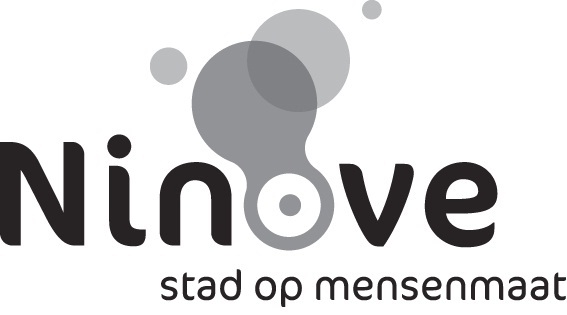 Bijeenroeping van de gemeenteraadGeachte mevrouwGeachte heerDe voorzitter van de gemeenteraad nodigt u uit op de volgende vergadering van de gemeenteraad. De vergadering heeft plaats op 27 maart 2013 om 19 u  de gemeenteraadszaal van het stadhuis, Centrumlaan 100 te Ninove. AgendaSecretariaat1.	Bestuursnota 2013-2018 - kennisnemingVerslag aan de raadVoorstel aan de raad om kennis te nemen van de bestuursnota 2013-2018. Deze bestuursnota wordt in de loop van dit jaar verder uitgewerkt en budgettair vertaald in het decretaal verplichte meerjarenplan 2014-2019 en in december ter goedkeuring aan de raad voorgelegd.De bestuursnota wordt u in de loop van deze week toegestuurd.OntwerpbeslissingDe raadGelet op de bepalingen van het gemeentedecreet;Overwegende dat de bestuursmeerderheid (Open Vld, CD&V, SP.a Ninove) een bestuursnota voorlegt;Overwegende dat deze bestuursnota op het einde van dit jaar budgettair vertaald wordt in het meerjarenplan 2014-2019 en dat dit meerjarenplan dan aan de gemeenteraad ter goedkeuring wordt voorgelegd;Beslist,Enig artikelKennis wordt genomen van de bestuursnota 2013-2018.Interne zaken communicatie & burgerzakenSecretariaat2.	Secretariaat - gemeenteraadscommissies - samenstellingVerslag aan de raadVoorstel aan de raad om de gemeenteraadscommissies, die in gemeenteraadszitting van 11 maart 2013 inhoudelijk werden vastgesteld, samen te stellen.OntwerpbeslissingDe raadGelet op het gemeentedecreet, zoals gewijzigd door het decreet van 29 juni 2012, inzonderheid op artikel 40;Gelet op het huishoudelijk reglement van de gemeenteraad, goedgekeurd bij gemeenteraadsbeslissing van 22 oktober 2009, inzonderheid de artikelen 31, 32, 33 en 34;Gelet op de gemeenteraadsbeslissing van 11 maart 2013 houdende goedkeuring van de inhoudelijke invulling van de gemeenteraadscommissies, verdeling van de mandaten over de fracties en vaststellen van het tijdstip van de vergaderingen;Gelet op de ingediende voordrachten;Beslist,Artikel 1De volgende gemeenteraadscommissies worden samengesteld als volgt:Beleidsdomeinen burgerzaken (bevolking en burgerlijke stand), toerisme, integrale veiligheid (brandweer en politie)

De heer/mevrouw
De heer/mevrouw
De heer/mevrouw
De heer/mevrouw
De heer/mevrouw
De heer/mevrouw
De heer/mevrouw
De heer/mevrouw
De heer/mevrouw
De heer/mevrouw
De heer/mevrouw
Beleidsdomeinen leren en onderwijs, wonen, vrije tijd (bibliotheek, cultuur, jeugd, sport)

De heer/mevrouw
De heer/mevrouw
De heer/mevrouw
De heer/mevrouw
De heer/mevrouw
De heer/mevrouw
De heer/mevrouw
De heer/mevrouw
De heer/mevrouw
De heer/mevrouw
De heer/mevrouw
Beleidsdomeinen personeel en financiën, intergemeentelijke samenwerkingsverbanden en verzelfstandigde agentschappen, communicatie, inspraak en participatie, sociale zaken


De heer/mevrouw
De heer/mevrouw
De heer/mevrouw
De heer/mevrouw
De heer/mevrouw
De heer/mevrouw
De heer/mevrouw
De heer/mevrouw
De heer/mevrouw
De heer/mevrouw
De heer/mevrouw
Beleidsdomein grondgebiedzaken (leefmilieu, lokale economie, openbare werken, patrimonium, ruimtelijke ordening)

De heer/mevrouw
De heer/mevrouw
De heer/mevrouw
De heer/mevrouw
De heer/mevrouw
De heer/mevrouw
De heer/mevrouw
De heer/mevrouw
De heer/mevrouw
De heer/mevrouw
De heer/mevrouw3.	Secretariaat - Toerisme  Scheldeland vzw - Aanduiding van een kandidaat-beheerder, een vertegenwoordiger en een plaatsvervangerVerslag aan de raadDe stad ontving een brief van 8 januari 2013 van Toerisme Scheldeland vzw voor de invulling van de bestuursmandaten.Mogen wij u vriendelijk verzoeken een vertegenwoordiger en een plaatsvervanger aan te duiden voor de algemene vergadering.De vertegenwoordiger kan zich ook kandidaat stellen voor de functie van bestuurder wanneer de raad van bestuur samengesteld wordt.OntwerpbeslissingDe raadGelet op het gemeentedecreet; Gelet op de brief van 8 januari 2013 van Toerisme Scheldeland vzw voor de invulling van de mandaten;Overwegende dat de stad aangesloten is bij Toerisme Scheldeland vzw;Overwegende dat de stad een vertegenwoordiger en plaatsvervanger moet aanduiden voor in de algemene vergadering van Toerisme Scheldeland vzw;Overwegende dat de vertegenwoordiger van de stad Ninove zich kandidaat kan stellen voor de functie van bestuurder in de raad van bestuur van Toerisme Scheldeland vzw;Gelet op de kandidatuur van ……………………………………………………………………………………………;Gaat over tot de geheime stemming;Overwegende dat de geheime stemming de volgende uitslag geeft:Vertegenwoordiger:Aantal leden van de gemeenteraad die aan de geheime stemming deelnemen:Aantal uitgebrachte stemmen:Aantal stemmen op naam van………………………………………………………………;Overwegende dat …………………………………. de volstrekte meerderheid van de uitgebrachte stemmen heeft behaald;Plaatsvervanger:Aantal leden van de gemeenteraad die aan de geheime stemming deelnemen:Aantal uitgebrachte stemmen:Aantal stemmen op naam van………………………………………………………………;Overwegende dat …………………………………. de volstrekte meerderheid van de uitgebrachte stemmen heeft behaald;Beslist,Artikel 1Mevrouw/de heer ……………………………………………… wordt aangesteld als vertegenwoordiger voor de algemene vergadering bij Toerisme Scheldeland vzw.Artikel 2Mevrouw/de heer ……………………………………………… wordt aangesteld als plaatsvervanger voor de algemene vergadering bij Toerisme Scheldeland vzw.Artikel 3Mevrouw/de heer…………………………………………………wordt voorgedragen als kandidaat-beheerder.Artikel 4 Deze aanstellingen gelden voor de duur van deze bestuursperiode.Artikel 5Afschrift van deze beslissing zal worden opgestuurd aan Toerisme Scheldeland vzw Hemelstraat 133A te 9200 Dendermonde.4.	Secretariaat - Plaatselijk Werkgelegenheidsagentschap Ninove - Aanduiding vertegenwoordiging (6)Verslag aan de raadDe stad ontving een uitnodiging van de vzw Plaatselijk Werkgelegenheidsagentschap van Ninove voor de aanduiding van haar vertegenwoordiging voor de algemene vergadering.Aan de stad wordt gevraagd zes vertegenwoordigers aan te duiden. De kandidaten moeten niet noodzakelijk deel uitmaken van de gemeenteraad.OntwerpbeslissingDe raadGelet op het gemeentedecreet;Gelet op de brief van 25 februari 2013 van het Plaatselijk Werkgelegenheidsagentschap Ninove voor de aanduiding van de vertegenwoordiging door de nieuwe gemeenteraad, rekening houdend met de proportionaliteit tussen de meerderheid en de minderheid van de vernieuwde raad;Overwegende dat aan de stad gevraagd wordt zes vertegenwoordigers aan te duiden en zij niet noodzakelijk deel moeten uitmaken van de gemeenteraad;Overwegende dat de geheime stemming volgende uitslag geeft:1e stadsafgevaardigde:Aantal leden van de gemeenteraad die aan de geheime stemming deelnemen:Aantal uitgebrachte stemmen:Aantal stemmen op naam van xxx:Overwegende dat mevrouw/de heer xxx de volstrekte meerderheid der uitgebrachte stemmen heeft behaald;2e stadsafgevaardigde:Aantal leden van de gemeenteraad die aan de geheime stemming deelnemen:Aantal uitgebrachte stemmen:Aantal stemmen op naam van xxx:Overwegende dat mevrouw/de heer xxx de volstrekte meerderheid der uitgebrachte stemmen heeft behaald;3e stadsafgevaardigde:Aantal leden van de gemeenteraad die aan de geheime stemming deelnemen:Aantal uitgebrachte stemmen:Aantal stemmen op naam van xxx:Overwegende dat mevrouw/de heer xxx de volstrekte meerderheid der uitgebrachte stemmen heeft behaald;4e stadsafgevaardigde:Aantal leden van de gemeenteraad die aan de geheime stemming deelnemen:Aantal uitgebrachte stemmen:Aantal stemmen op naam van xxx:Overwegende dat mevrouw/de heer xxx de volstrekte meerderheid der uitgebrachte stemmen heeft behaald;5e stadsafgevaardigde:Aantal leden van de gemeenteraad die aan de geheime stemming deelnemen:Aantal uitgebrachte stemmen:Aantal stemmen op naam van xxx:Overwegende dat mevrouw/de heer xxx de volstrekte meerderheid der uitgebrachte stemmen heeft behaald;6e stadsafgevaardigde:Aantal leden van de gemeenteraad die aan de geheime stemming deelnemen:Aantal uitgebrachte stemmen:Aantal stemmen op naam van xxx:Overwegende dat mevrouw/de heer xxx de volstrekte meerderheid der uitgebrachte stemmen heeft behaald;Beslist,Artikel 1De vertegenwoordiging van de stad in het plaatselijk werkgelegenheidsagentschap bestaat uit:------Artikel 2Deze aanstellingen gelden voor de duur van deze bestuursperiode.Artikel 3Afschrift van deze beslissing zal worden opgestuurd aan het Plaatselijk Werkgelegenheidsagentschap van Ninove.5.	Secretariaat - Provinciale brandweerschool van Oost-Vlaanderen vzw - aanduiding van een vertegenwoordigerVerslag aan de raadDe stad ontving een uitnodiging van de vzw provinciale brandweerschool van Oost-Vlaanderen voor de aanduiding van haar vertegenwoordiger.De stad dient voor de provinciale brandweerschool van Oost-Vlaanderen een afgevaardigde aan te duiden.OntwerpbeslissingDe raadGelet op het gemeentedecreet;Overwegende dat de stad een afgevaardigde in de algemene vergadering van de vzw provinciale brandweerschool van Oost-Vlaanderen moet aanduiden;Gaat over tot de geheime stemming:Overwegende dat de geheime stemming volgende uitslag geeft:Aantal leden van de gemeenteraad die aan de stemming deelnemen:Aantal uitgebrachte stemmen:Aantal stemmen op naam van:………………;Beslist,Artikel 1Mevrouw/de heer …………………………………………………………………….wordt aangesteld als vertegenwoordiger in de algemene vergadering van de vzw provinciale brandweerschool van Oost-Vlaanderen.Artikel 2Deze aanstelling geldt voor de duur van deze bestuursperiode.Artikel 3Afschrift van deze beslissing zal worden gestuurd aan de vzw provinciale brandweerschool van Oost-Vlaanderen Sprendonkstraat 5 te 9042 Gent-Desteldonk.6.	Secretariaat - ERSV Oost-Vlaanderen Vzw - Aanduiding vertegenwoordigerVerslag aan de raadDe stad ontving een uitnodiging van de provincie Oost-Vlaanderen om een vertegenwoordiger van de stad aan te duiden voor de algemene vergadering van de vzw ERSV Oost-Vlaanderen.De vertegenwoordiger moet zetelen in de gemeenteraad, en mag lid zijn van het college van burgemeester en schepenen.OntwerpbeslissingDe raadGelet op het gemeentedecreet;Gelet op de brief van de provincie Oost-Vlaanderen betreffende de algemene vergadering van de vzw ERSV Oost-Vlaanderen;Overwegende dat Ninove lid is van de algemene vergadering van de vzw ERSV Oost-Vlaanderen;Overwegende dat het past, voor de duur van deze bestuursperiode, een vertegenwoordiger aan te stellen;Overwegende dat de vertegenwoordiger moet zetelen in de gemeenteraad en lid mag zijn van het college van burgemeester en schepenen;Overwegende dat de geheime stemming volgende uitslag geeft:Aantal leden van de gemeenteraad die aan de geheime stemming deelnemen:Aantal uitgebrachte stemmen:Aantal stemmen op naam van……………………………………………………………:………………;Overwegende dat mevrouw/de heer………………………………………………………………….de volstrekte meerderheid der uitgebrachte stemmen heeft behaald;Beslist,Artikel 1Mevrouw/de heer……………………………………………………………………………wordt aangesteld als vertegenwoordiger bij de vzw ERSV Oost-Vlaanderen.Artikel 2Deze aanstelling geldt voor de duur van deze bestuursperiode.Artikel 3Afschrift van deze beslissing zal worden gestuurd aan de provincie Oost-Vlaanderen, vzw ERSV Oost-Vlaanderen Gouvernementstraat 1 te 9000 Gent.7.	Secretariaat - Cevi VZW, Centrum voor Informatica - Aanduiding vertegenwoordiger en plaatsvervanger en kandidaat-bestuurderVerslag aan de raadDe stad ontving een brief dd. 29 oktober 2012 en 18 februari 2013  van de vzw Cevi, Centrum voor Informatica om een vertegenwoordiger en eventueel plaatsvervanger aan te duiden van de stad om deel te nemen aan de algemene vergaderingen die Cevi zal organiseren.Een kandidatuur voor een mandaat in de raad van bestuur van Cevi vzw kan eventueel ingediend worden.OntwerpbeslissingDe raadGelet op het gemeentedecreet;Gelet op de brieven van 29 oktober 2012 en 18 februari 2013 van vzw Cevi, Centrum voor Informatica;Overwegende dat de vzw Cevi vraagt om een persoon aan te duiden als vertegenwoordiger van de stad om deel te nemen aan de algemene vergaderingen die Cevi vzw zal organiseren;Overwegende dat het past, voor de duur van deze bestuursperiode, een vertegenwoordiger en plaatsvervanger aan te stellen;Overwegende dat de stad Ninove kan overwegen om zich kandidaat te stellen voor een mandaat in de raad van bestuur van de vzw Cevi;Gaat over tot de geheime stemming;Overwegende dat de geheime stemming de volgende uitslag geeft:Stadsafgevaardigde:Aantal leden van de gemeenteraad die aan de stemming deelnemen:Aantal uitgebrachte stemmen:Aantal stemmen op naam van……………………………………………………….:………..;Overwegende dat mevrouw/de heer……………………………………………………………….de volstrekte meerderheid van de uitgebrachte stemmen heeft behaald.Plaatsvervanger:Aantal leden van de gemeenteraad die aan de stemming deelnemen:Aantal uitgebrachte stemmen:Aantal stemmen op naam van……………………………………………………….:………..;Overwegende dat mevrouw/de heer……………………………………………………………….de volstrekte meerderheid van de uitgebrachte stemmen heeft behaald.Kandidaat-bestuurder:Aantal leden van de gemeenteraad die aan de stemming deelnemen:Aantal uitgebrachte stemmen:Aantal stemmen op naam van……………………………………………………….:………..;Overwegende dat mevrouw/de heer……………………………………………………………….de volstrekte meerderheid van de uitgebrachte stemmen heeft behaald.Beslist,Artikel 1Mevrouw/de heer ………………………………………………………………..wordt aangesteld als vertegenwoordiger bij de vzw Cevi.Artikel 2Mevrouw/de heer………………………………………………………………….wordt aangesteld als plaatsvervanger bij de vzw Cevi.Artikel 3Mevrouw/de heer…………………………………………………………………wordt voorgedragen als kandidaat-bestuurder bij de vzw Cevi.Artikel 4Deze aanstellingen gelden voor de duur van deze bestuursperiode.Artikel 5Afschrift van deze beslissing zal worden opgestuurd aan de vzw Cevi Bisdomplein 3 te 9000 Gent.8.	Secretariaat - Interlokale vereniging BibArt - Aanduiden beheerder en plaatsvervangerVerslag aan de raadDe stad ontving een brief van De Ridder Tom, voorzitter stuurgroep van de interlokale vereniging BibArt, samenwerkingsverband van openbare bibliotheken in de regio, om een vertegenwoordiger van de stad aan te duiden.Volgens artikel 9 van de statuten van BibArt hebben alle leden recht op één mandaat.OntwerpbeslissingDe raadGelet op het gemeentedecreet;Gelet op de brief van Tom De Ridder, voorzitter stuurgroep van de interlokale vereniging BibArt, samenwerkingsverband van openbare bibliotheken in de regio;Overwegende dat volgens artikel 9 van de statuten alle leden recht hebben op één mandaat;Gelet op het decreet van 6 juli 2001 houdende de intergemeentelijke samenwerking;Overwegende dat het past, voor de duur van deze bestuursperiode, een beheerder en plaatsvervanger aan te stellen;Gaat over tot de geheime stemming;Overwegende dat de geheime stemming de volgende uitslag geeft:beheerder:Aantal leden van de gemeenteraad die aan de geheime stemming deelnemen:Aantal uitgebrachte stemmen:Aantal stemmen op naam van……………………………………………………….:………..;Overwegende dat mevrouw/de heer……………………………………………………………….de volstrekte meerderheid van de uitgebrachte stemmen heeft behaald;plaatsvervanger:Aantal leden van de gemeenteraad die aan de geheime stemming deelnemen:Aantal uitgebrachte stemmen:Aantal stemmen op naam van……………………………………………………….:………..;Overwegende dat mevrouw/de heer……………………………………………………………….de volstrekte meerderheid van de uitgebrachte stemmen heeft behaald;Beslist,Artikel 1Mevrouw/de heer ………………………………………………………………..wordt aangesteld als beheerder bij de interlokale vereniging BibArt.Artikel 2Mevrouw/de heer ………………………………………………………………..wordt aangesteld als plaatsvervanger bij de interlokale vereniging BibArt.Artikel 3Deze aanstellingen gelden voor de duur van deze bestuursperiode.Artikel 4Afschrift van deze beslissing zal worden opgestuurd aan de interlokale vereniging BibArt.9.	Secretariaat - Onderwijssecretariaat van de Steden en Gemeenten van de Vlaamse Gemeenschap VZW - stadsafgevaardigde in de algemene vergaderingVerslag aan de raadVoorstel aan de raad om mevrouw Katie Coppens, schepen van onderwijs, namens de stad aan te duiden om te zetelen in de algemene vergadering van het Onderwijssecretariaat van de Vlaamse Steden en Gemeenten vzw (OVSG).OntwerpbeslissingDe raadGelet artikel 36 van het gemeentedecreet, dat bepaalt dat voor elke benoeming tot ambten, elke contractuele aanstelling, elke verkiezing en elke voordracht van kandidaten tot een afzonderlijke stemming moet worden overgegaan;Gelet op het gemeenteraadsbesluit van 20 juni 1991 houdende enerzijds toetreding van de stad bij het Onderwijssecretariaat van de Vlaamse Steden en Gemeenten vzw (OVSG) en anderzijds kennisneming van de statuten van de koepelorganisatie OVSG;Gelet op de statuten van OVSG vzw, inzonderheid artikel 5§3 waarin bepaald wordt dat elk aangesloten bestuur in de algemene vergadering van OVSG vertegenwoordigd is met een lid, dat minstens de hoedanigheid van gemeenteraadslid moet hebben;Overwegende dat het gebruikelijk is om na de vernieuwing van de gemeenteraad over te gaan tot de aanduiding van een nieuwe afgevaardigde van de stad in de algemene vergadering van OVSG;Overwegende dat in de voorbije bestuursperiodes de schepen van onderwijs werd aangeduid als afgevaardigde van de stad in de algemene vergadering van OVSG;Overwegende dat de geheime stemming volgende uitslag geeft:Stadsafgevaardigde:Aantal leden van de gemeenteraad die aan de geheime stemming deelnemen:Aantal uitgebrachte stemmen:Aantal stemmen op naam van Katie Coppens:Overwegende dat mevrouw Katie Coppens de volstrekte meerderheid van de uitgebrachte stemmen heeft behaald;Beslist,Artikel 1Mevrouw Katie Coppens, schepen, wordt namens de stad aangeduid om te zetelen in de algemene vergadering van het Onderwijssecretariaat van de Vlaamse Steden en Gemeenten vzw (OVSG).Artikel 2Afschrift van deze beslissing zal aan het Onderwijssecretariaat van de Vlaamse Steden en Gemeenten vzw (OVSG), Ravensteingalerij 3 bus 7, 1000 Brussel worden opgestuurd.10.	Secretariaat - Interlokale vereniging Regiosportdienst Zuid-Oost-Vlaanderen - aanduiden vertegenwoordiger en plaatsvervangerVerslag aan de raadDe stad Ninove maakt deel uit van de interlokale vereniging  Regiosportdienst Zuid-Oost-Vlaanderen.Het beheerscomité wordt volledig hernieuwd na de verschillende installatievergaderingen van de gemeenten die lid zijn.De schepen van sport is de eerste vertegenwoordiger in het beheerscomité.Wij vragen, dames en heren, de heer Marc Torrekens, schepen van sport, aan te stellen als afgevaardigde voor Ninove in het beheerscomité van de ILV Regio-Sportdienst Zuid-Oost-Vlaanderen.Eveneens vragen we een plaatsvervanger, die gemeenteraadslid is, aan te duiden.OntwerpbeslissingDe raadGelet op de bepalingen van het gemeentedecreet;Gelet op het besluit van de gemeenteraad van 28 oktober 2004 waarbij de oprichting en de overeenkomst van de ILV Regiosportdienst Zuid-Oost-Vlaanderen goedgekeurd werd;Gelet op de statuten van de ILV Regiosportdienst Zuid-Oost-Vlaanderen in het bijzonder artikel 7 – samenstelling beheersorgaan;Overwegende dat de stad Ninove samen met de gemeenten Aalst, Denderleeuw, Erpe-Mere, Geraardsbergen, Haaltert, Herzele, Lede, Lierde, Sint-Lievens-Houtem en Zottegem deel uitmaken van de ILV Regio-Sportdienst Zuid-Oost-Vlaanderen;Overwegende dat het beheerscomité is samengesteld uit een afgevaardigde van elke participerende gemeente en de vertegenwoordiger van de gemeente in het beheerscomité steeds de schepen bevoegd voor sport moet zijn;Overwegende dat elke gemeente eveneens een plaatsvervangende afgevaardigde aanstelt, lid van de gemeenteraad;Overwegende dat de leden van het beheerscomité benoemd worden voor de duur van een bestuursperiode van de gemeente;Overwegende dat wegens de nieuwe bestuursperiode de mandaten van het beheerscomité van de ILV Regio-Sportdienst Zuid-Oost-Vlaanderen dienen vernieuwd te worden;Overwegende dat de algemene vergadering plaats vindt op dinsdag 27 maart 2013;Overwegende dat de kandidaat voorzitter, -ondervoorzitter, -lasthebber, -volmacht houders van de ILV Regio-Sportdienst Zuid-Oost-Vlaanderen opgevraagd worden;Overwegende dat Ninove geen kandidaat meer is als beherende gemeente;Beslist,Artikel 1De heer Marc Torrekens, schepen van sport, wordt aangesteld als afgevaardigde voor Ninove in het beheerscomité van de ILV Regio-Sportdienst Zuid-Oost-Vlaanderen.Artikel 2XXX, gemeenteraadslid, wordt aangeduid als plaatsvervanger.11.	Secretariaat - AGB Dienstenbedrijf Ninove - Aanduiding leden raad van bestuur en voordracht van de leden van het directiecomitéVerslag aan de raadDe stad dient voor het Autonoom Gemeentebedrijf Ninove de leden van de raad van bestuur aan te stellen en het directiecomité aan te duiden.OntwerpbeslissingDe raadGelet op het gemeentedecreet, inzonderheid op artikel 236;Overwegende dat ten hoogste twee derde van de leden van de raad van bestuur van hetzelfde geslacht is;Overwegende dat elke fractie minstens één lid van de raad van bestuur kan voordragen en dat dit voordrachtrecht elke fractie een vertegenwoordiging in de raad van bestuur waarborgt;Overwegende dat de raad van bestuur uit zijn leden een voorzitter kiest die deel moet uitmaken van het college van burgemeester en schepenen van de oprichtende gemeente;Gelet op de beslissing van de gemeenteraad van 19 maart 2008 houdende goedkeuring van de oprichting van het AGB Dienstenbedrijf Ninove;Overwegende dat artikel 6 van de statuten van het autonoom gemeentebedrijf bepaalt dat het aantal leden van de raad van bestuur ten hoogste de helft van het aantal gemeenteraadsleden bedraagt maar met een absoluut maximum van twaalf, dat de leden van de raad van bestuur niet noodzakelijk lid van de gemeenteraad moeten zijn, dat de voorzitter van de raad van bestuur deel moet uitmaken van het college van burgemeester en schepenen;Overwegende dat de gemeenteraad bestaat uit 33 gemeenteraadsleden en dat bij de installatievergadering van de gemeenteraad de gemeenteraad bestond uit de volgende fracties:- Open VLD: 9 gemeenteraadsleden;- Forza Ninove: 9 gemeenteraadsleden;- Sp.a-Groen: 6 gemeenteraadsleden;- N-VA: 5 gemeenteraadsleden;- CD&V: 4 gemeenteraadsleden;Overwegende dat artikel 39, §3,2e lid van het gemeentedecreet bepaalt dat tot de eerstvolgende volledige vernieuwing van de gemeenteraad een fractie wordt geacht eenzelfde aantal leden in de commissies te behouden en dat, indien een fractie tijdens de zittingsperiode splitst of sommige leden zich als onafhankelijk raadslid opstellen of overgaan naar een andere fractie, de fractie zijn oorspronkelijk aantal leden in de commissies behoudt;Overwegende dat elke politieke fractie in de gemeenteraad moet vertegenwoordigd zijn in de raad van bestuur van het autonoom gemeentebedrijf;Overwegende dat, om elke politieke fractie in de gemeenteraad op te nemen in de raad van bestuur van het autonoom gemeentebedrijf, de volgende verdeling in de raad van bestuur wordt voorgesteld:- Open VLD: 4 mandaten;- Forza Ninove : 1 mandaat;- Sp.a-Groen: 3 mandaten;- N-Va: 1 mandaat;- CD&V: 3 mandaten;Gelet op de volgende voordrachten:- Open VLD:- Forza Ninove :- Sp.a-Groen:- N-Va:- CD&V:Gaat over tot de geheime stemming;Aantal gemeenteraadsleden dat aan de geheime stemming hebben deelgenomen: Aantal uitgebrachte stemmen: Aantal ja-stemmen: Aantal nee-stemmen: Aantal onthoudingen: Overwegende dat artikel 14 van de statuten van het autonoom gemeentebedrijf bepaalt dat het directiecomité is samengesteld uit maximum zes leden en de voorzitter van de raad van bestuur (zonder stemrecht), dat de leden van het directiecomité door de raad van bestuur benoemd worden op voordracht van de gemeenteraad;Gelet op de volgende voordracht van de leden van het directiecomité:- Open VLD:- Forza Ninove:- Sp.a-Groen:- N-VA:- CD&V:Gaat over tot de geheime stemming;Aantal gemeenteraadsleden dat aan de geheime stemming hebben deelgenomen: Aantal uitgebrachte stemmen: Aantal ja-stemmen: Aantal nee-stemmen: Aantal onthoudingen: Beslist,Artikel 1De volgende personen worden aangesteld als lid van de raad van bestuur van het AGB Dienstenbedrijf Ninove:- Open VLD:- Forza Ninove :- Sp.a-Groen:- N-Va:- CD&V:Artikel 2De volgende gemeenteraadsleden worden voorgedragen als lid van het directiecomité van het AGB Dienstenbedrijf Ninove:- - - - - - 12.	Secretariaat - Autonoom gemeentebedrijf Ninove - Samenstelling raad van bestuurVerslag aan de raadDe stad dient voor het Autonoom Gemeentebedrijf Ninove de leden van de raad van bestuur aan te stellen en het directiecomité aan te duiden.OntwerpbeslissingDe raadGelet op de bepalingen van het gemeentedecreet, inzonderheid op artikel 236;Overwegende dat ten hoogste twee derde van de leden van de raad van bestuur van hetzelfde geslacht is;Overwegende dat elke fractie minstens één lid van de raad van bestuur kan voordragen en dat dit voordrachtrecht elke fractie een vertegenwoordiging in de raad van bestuur waarborgt;Overwegende dat de raad van bestuur uit zijn leden een voorzitter kiest die deel moet uitmaken van het college van burgemeester en schepenen van de oprichtende gemeente;Gelet op het besluit van de gemeenteraad van 16 december 2010 waarbij de statuten van het Autonoom Gemeentebedrijf Ninove werden aangepast, in het bijzonder op artikelnummer 6 – samenstelling raad van bestuur;Overwegende dat artikel 6 van de statuten van het autonoom gemeentebedrijf bepaalt dat het aantal leden van de raad van bestuur ten hoogste de helft van het aantal gemeenteraadsleden bedraagt maar met een absoluut maximum van twaalf, dat de leden van de raad van bestuur niet noodzakelijk lid van de gemeenteraad moeten zijn, dat de voorzitter van de raad van bestuur deel moet uitmaken van het college van burgemeester en schepenen;Overwegende dat de gemeenteraad bestaat uit 33 gemeenteraadsleden en dat bij de installatievergadering van de gemeenteraad de gemeenteraad bestond uit de volgende fracties:- Open VLD: 9 gemeenteraadsleden;- Forza Ninove: 9 gemeenteraadsleden;- Sp.a-Groen: 6 gemeenteraadsleden;- N-VA: 5 gemeenteraadsleden;- CD&V: 4 gemeenteraadsleden;Overwegende dat artikel 39, §3,2e lid van het gemeentedecreet bepaalt dat tot de eerstvolgende volledige vernieuwing van de gemeenteraad een fractie wordt geacht eenzelfde aantal leden in de commissies te behouden en dat, indien een fractie tijdens de zittingsperiode splitst of sommige leden zich als onafhankelijk raadslid opstellen of overgaan naar een andere fractie, de fractie zijn oorspronkelijk aantal leden in de commissies behoudt;Overwegende dat elke politieke fractie in de gemeenteraad moet vertegenwoordigd zijn in de raad van bestuur van het autonoom gemeentebedrijf;Overwegende dat, om elke politieke fractie in de gemeenteraad op te nemen in de raad van bestuur van het autonoom gemeentebedrijf, de volgende verdeling in de raad van bestuur wordt voorgesteld:Open VLD: 4 mandatenSP.a–Groen: 3 mandatenCD&V: 3 mandatenForza Ninove: 1 mandaatNV-A: 1 mandaatGelet op de volgende voordrachten:- Open VLD:- Forza Ninove :- Sp.a-Groen:- N-Va:- CD&V:Gaat over tot de geheime stemming;Aantal gemeenteraadsleden dat aan de geheime stemming hebben deelgenomen: Aantal uitgebrachte stemmen: Aantal ja-stemmen: Aantal nee-stemmen: Aantal onthoudingen: Overwegende dat artikel 14 van de statuten van het autonoom gemeentebedrijf bepaalt dat het directiecomité is samengesteld uit de voorzitter van de raad van bestuur en vier leden, dat de leden van het directiecomité door de raad van bestuur benoemd worden op voordracht van de gemeenteraad en dat alleen leden van het college van burgemeester en schepenen lid kunnen zijn van het directiecomité;Gelet op de volgende voordracht van de leden van het directiecomité:- Open VLD:- Sp.a-Groen:- CD&V:Gaat over tot de geheime stemming;Aantal gemeenteraadsleden dat aan de geheime stemming hebben deelgenomen: Aantal uitgebrachte stemmen: Aantal ja-stemmen: Aantal nee-stemmen: Aantal onthoudingen: Beslist,Artikel 1De volgende personen worden aangesteld als lid van de raad van bestuur van het AGB Ninove:- Open VLD:- Forza Ninove :- Sp.a-Groen:- N-Va:- CD&V:Artikel 2De volgende leden van het college van burgemeester en schepenen worden voorgedragen als stemgerechtigd lid van het directiecomité van het AGB Ninove:- - - - Artikel 3Deze aanstellingen gelden voor de duur van deze bestuursperiode.13.	Secretariaat - Ninove Welzijn bv cvba - Aanduiding kandidaat beheerders (5) en lid algemene vergaderingVerslag aan de raadDe stad dient voor Ninove Welzijn bv cvba de volgende afgevaardigden aan te duiden:5 kandidaat-bestuurdersvertegenwoordigerplaatsvervanger.OntwerpbeslissingDe raadGelet op het gemeentedecreet;Gelet op de statuten van Ninove Welzijn cvba, inzonderheid op artikels 6 en 12;Overwegende dat de stad in Ninove Welzijn bv cvba Acaciastraat 1 9400 Ninove 5 kandidaat bestuurders en één vertegenwoordiger dient aan te duiden om deel te nemen aan de vergaderingen die Ninove Welzijn bv cvba zal organiseren;Overwegende dat het past deze voor de duur van deze bestuursperiode aan te stellen;Gaat over tot de geheime stemming;Overwegende dat de geheime stemming de volgende uitslag geeft:Stadsafgevaardigde:Aantal leden van de gemeenteraad die aan de geheime stemming deelnemen:Aantal uitgebrachte stemmen:Aantal stemmen op naam van……………………………………………………….:………..;Overwegende dat mevrouw/de heer……………………………………………………………….de volstrekte meerderheid van de uitgebrachte stemmen heeft behaald.Kandidaat-bestuurder:Aantal leden van de gemeenteraad die aan de geheime stemming deelnemen:Aantal uitgebrachte stemmen:Aantal stemmen op naam van……………………………………………………….:………..;Overwegende dat mevrouw/de heer……………………………………………………………….de volstrekte meerderheid van de uitgebrachte stemmen heeft behaald.Kandidaat-bestuurder:Aantal leden van de gemeenteraad die aan de geheime stemming deelnemen:Aantal uitgebrachte stemmen:Aantal stemmen op naam van……………………………………………………….:………..;Overwegende dat mevrouw/de heer……………………………………………………………….de volstrekte meerderheid van de uitgebrachte stemmen heeft behaald.Kandidaat-bestuurder:Aantal leden van de gemeenteraad die aan de geheime stemming deelnemen:Aantal uitgebrachte stemmen:Aantal stemmen op naam van……………………………………………………….:………..;Overwegende dat mevrouw/de heer……………………………………………………………….de volstrekte meerderheid van de uitgebrachte stemmen heeft behaald.Kandidaat-bestuurder:Aantal leden van de gemeenteraad die aan de geheime stemming deelnemen:Aantal uitgebrachte stemmen:Aantal stemmen op naam van……………………………………………………….:………..;Overwegende dat mevrouw/de heer……………………………………………………………….de volstrekte meerderheid van de uitgebrachte stemmen heeft behaald.Kandidaat-bestuurder:Aantal leden van de gemeenteraad die aan de geheime stemming deelnemen:Aantal uitgebrachte stemmen:Aantal stemmen op naam van……………………………………………………….:………..;Overwegende dat mevrouw/de heer……………………………………………………………….de volstrekte meerderheid van de uitgebrachte stemmen heeft behaald.Beslist,Artikel 1Mevrouw/de heer ……………………………………………………………… wordt aangesteld als afgevaardigde van de stad Ninove in de algemene vergadering van Ninove Welzijn bv cvba.Artikel 2De volgende personen worden voorgedragen als kandidaat-bestuurder bij Ninove Welzijn bv cvba:- - - - - Artikel 3Deze aanstellingen gelden voor de duur van deze bestuursperiode.Artikel 4Afschrift van deze beslissing zal worden opgestuurd aan Ninove Welzijn bv cvba Acaciastraat 1 9400 Ninove.14.	Secretariaat - Huis van het Nederlands vzw - Aanduiding afgevaardigdenVerslag aan de raadDe stad dient voor de vzw Huis van het Nederlands een vertegenwoordiger en een plaatsvervanger aan te duiden.OntwerpbeslissingDe raadGelet op het gemeentedecreet;Gelet op de brief van 17 december 2012 van de vzw Huis van het Nederlands;Overwegende dat de vzw Huis van het Nederlands vraagt om een vertegenwoordiger en een plaatsvervanger aan te duiden om deel te nemen aan de algemene vergaderingen die het Huis van het Nederlands vzw zal organiseren;Overwegende dat de vzw Huis van het Nederlands vraagt of de stad een kandidaat wenst voor te dragen voor de raad van bestuur;Overwegende dat het past deze voor de duur van deze bestuursperiode aan te stellen;Gaat over tot de geheime stemming;Overwegende dat de geheime stemming de volgende uitslag geeft:Stadsafgevaardigde:Aantal leden van de gemeenteraad die aan de geheime stemming deelnemen:Aantal uitgebrachte stemmen:Aantal stemmen op naam van……………………………………………………….:………..;Overwegende dat mevrouw/de heer……………………………………………………………….de volstrekte meerderheid van de uitgebrachte stemmen heeft behaald.Plaatsvervanger:Aantal leden van de gemeenteraad die aan de geheime stemming deelnemen:Aantal uitgebrachte stemmen:Aantal stemmen op naam van……………………………………………………….:………..;Overwegende dat mevrouw/de heer……………………………………………………………….de volstrekte meerderheid van de uitgebrachte stemmen heeft behaald.Kandidaat-bestuurder:Aantal leden van de gemeenteraad die aan de geheime stemming deelnemen:Aantal uitgebrachte stemmen:Aantal stemmen op naam van……………………………………………………….:………..;Overwegende dat mevrouw/de heer……………………………………………………………….de volstrekte meerderheid van de uitgebrachte stemmen heeft behaald.Beslist,Artikel 1Mevrouw/de heer ……………………………………………………………… wordt aangesteld als vertegenwoordiger bij vzw Huis van het Nederlands.Artikel 2Mevrouw/de heer………………………………………………………………… wordt aangesteld als plaatsvervanger bij vzw Huis van het Nederlands.Artikel 3Mevrouw/de heer………………………………………………………………… worden voorgedragen als kandidaat-bestuurder bij vzw Huis van het Nederlands.Artikel 4Deze aanstellingen gelden voor de duur van deze bestuursperiode.Artikel 5Afschrift van deze beslissing zal worden opgestuurd aan vzw Huis van het Nederlands Dendermondsesteenweg 16 9300 Aalst.15.	Secretariaat - Solva - Gemeenschappelijke interne dienst voor preventie en bescherming op het werk - Aanduiding vertegenwoordiger in het beheerscomitéVerslag aan de raadDe stad dient voor het Beheerscomité van de Gemeenschappelijke Interne dienst voor Preventie en Bescherming op het werk een vertegenwoordiger en een plaatsvervanger aan te duiden.OntwerpbeslissingDe raadGelet op het gemeentedecreet;Gelet op de brief van 9 januari 2013 van Solva;Overwegende dat Solva – gemeenschappelijke interne dienst voor preventie en bescherming op het werk vraagt om een vertegenwoordiger en een plaatsvervanger aan te duiden in het beheerscomité;Overwegende dat het past voor de duur van deze bestuursperiode deze aan te stellen;Gaat over tot de geheime stemming;Overwegende dat de geheime stemming de volgende uitslag geeft:Stadsafgevaardigde:Aantal leden van de gemeenteraad die aan de geheime stemming deelnemen:Aantal uitgebrachte stemmen:Aantal stemmen op naam van……………………………………………………….:………..;Overwegende dat mevrouw/de heer……………………………………………………………….de volstrekte meerderheid van de uitgebrachte stemmen heeft behaald.Plaatsvervanger:Aantal leden van de gemeenteraad die aan de geheime stemming deelnemen:Aantal uitgebrachte stemmen:Aantal stemmen op naam van……………………………………………………….:………..;Beslist,Artikel 1Mevrouw/de heer ……………………………………………………………… wordt aangesteld als vertegenwoordiger bij Solva – gemeenschappelijke interne dienst voor preventie en bescherming op het werk.Artikel 2Mevrouw/de heer………………………………………………………………… wordt aangesteld als plaatsvervanger bij Solva – gemeenschappelijke interne dienst voor preventie en bescherming op het werk.Artikel 3Deze aanstellingen gelden voor de duur van deze bestuursperiode.Artikel 4Afschrift van deze beslissing zal worden opgestuurd aan Solva – gemeenschappelijke interne dienst voor preventie en bescherming op het werk.16.	Secretariaat - PISAD - Drugpreventie en -begeleiding - Aanduiding vertegenwoordiger in de Raad van AdviesVerslag aan de raadDe stad dient voor de Raad van Advies een vertegenwoordiger en een plaatsvervanger aan te duiden.OntwerpbeslissingDe raadGelet op het gemeentedecreet;Gelet op de brief van 4 februari 2013 van PISAD;Overwegende dat PISAD – Drugpreventie en - begeleiding vraagt om een vertegenwoordiger en een plaatsvervanger aan te duiden in de Raad van Advies;Overwegende dat het past voor de duur van deze bestuursperiode deze aan te stellen;Overwegende dat de vertegenwoordiger in de Raad van Advies de burgemeester of een schepen moet zijn;Gaat over tot de geheime stemming;Overwegende dat de geheime stemming de volgende uitslag geeft:Stadsafgevaardigde:Aantal leden van de gemeenteraad die aan de geheime stemming deelnemen:Aantal uitgebrachte stemmen:Aantal stemmen op naam van……………………………………………………….:………..;Overwegende dat mevrouw/de heer……………………………………………………………….de volstrekte meerderheid van de uitgebrachte stemmen heeft behaald.Beslist,Artikel 1Mevrouw/de heer ……………………………………………………………… wordt aangesteld als vertegenwoordiger bij PISAD – Drugpreventie en -begeleiding.Artikel 2Deze aanstellingen gelden voor de duur van deze bestuursperiode.Artikel 3Afschrift van deze beslissing zal worden opgestuurd aan PISAD – Drugpreventie en -begeleiding.17.	Secretariaat - RATO VZW - Rattenbestrijding Oost-Vlaanderen - Aanduiding vertegenwoordiger in de Algemene VergaderingVerslag aan de raadDe stad dient voor de Algemene Vergadering een vertegenwoordiger en een plaatsvervanger aan te duiden.OntwerpbeslissingDe raadGelet op het gemeentedecreet;Gelet op de brief van 29 november 2012 van RATO VZW Rattenbestrijding Oost-Vlaanderen;Overwegende dat RATO VZW Rattenbestrijding Oost-Vlaanderen vraagt om een vertegenwoordiger en een plaatsvervanger aan te duiden in de Algemene Vergadering;Overwegende dat het past voor de duur van deze bestuursperiode deze aan te stellen;Gaat over tot de geheime stemming;Overwegende dat de geheime stemming de volgende uitslag geeft:Stadsafgevaardigde:Aantal leden van de gemeenteraad die aan de geheime stemming deelnemen:Aantal uitgebrachte stemmen:Aantal stemmen op naam van……………………………………………………….:………..;Overwegende dat mevrouw/de heer……………………………………………………………….de volstrekte meerderheid van de uitgebrachte stemmen heeft behaald.Plaatsvervanger:Aantal leden van de gemeenteraad die aan de geheime stemming deelnemen:Aantal uitgebrachte stemmen:Aantal stemmen op naam van……………………………………………………….:………..;Beslist,Artikel 1Mevrouw/de heer ……………………………………………………………… wordt aangesteld als vertegenwoordiger bij RATO VZW Rattenbestrijding Oost-Vlaanderen.Artikel 2Mevrouw/de heer………………………………………………………………… wordt aangesteld als plaatsvervanger bij bij RATO VZW Rattenbestrijding Oost-Vlaanderen.Artikel 3Deze aanstellingen gelden voor de duur van deze bestuursperiode.Artikel 4Afschrift van deze beslissing zal worden opgestuurd aan PISAD – Drugpreventie en -begeleiding.18.	Secretariaat - Inburgering Oost-Vlaanderen - Aanduiding vertegenwoordiger in de Algemene VergaderingVerslag aan de raadDe stad dient voor de Algemene Vergadering en de Raad van Bestuur een vertegenwoordiger en een plaatsvervanger aan te duiden.OntwerpbeslissingDe raadGelet op het gemeentedecreet;Gelet op de brief van 9 januari 2013 van Inburgering Oost-Vlaanderen;Overwegende dat Inburgering Oost-Vlaanderen vraagt om een vertegenwoordiger en een plaatsvervanger aan te duiden in de algemene vergadering en de raad van bestuur;Overwegende dat het past voor de duur van deze bestuursperiode deze aan te stellen;Gaat over tot de geheime stemming;Overwegende dat de geheime stemming de volgende uitslag geeft:Stadsafgevaardigde in de algemene vergadering:Aantal leden van de gemeenteraad die aan de geheime stemming deelnemen:Aantal uitgebrachte stemmen:Aantal stemmen op naam van……………………………………………………….:………..;Overwegende dat mevrouw/de heer……………………………………………………………….de volstrekte meerderheid van de uitgebrachte stemmen heeft behaald.Plaatsvervanger:Aantal leden van de gemeenteraad die aan de geheime stemming deelnemen:Aantal uitgebrachte stemmen:Aantal stemmen op naam van……………………………………………………….:………..;Overwegende dat de geheime stemming de volgende uitslag geeft:Stadsafgevaardigde in de raad van bestuur:Aantal leden van de gemeenteraad die aan de geheime stemming deelnemen:Aantal uitgebrachte stemmen:Aantal stemmen op naam van……………………………………………………….:………..;Overwegende dat mevrouw/de heer……………………………………………………………….de volstrekte meerderheid van de uitgebrachte stemmen heeft behaald.Beslist,Artikel 1Mevrouw/de heer ……………………………………………………………… wordt aangesteld als vertegenwoordiger in de algemene vergadering bij Inburgering Oost-Vlaanderen.Artikel 2Mevrouw/de heer………………………………………………………………… wordt aangesteld als plaatsvervanger in de algemene vergadering bij bij Inburgering Oost-Vlaanderen.Mevrouw/de heer ……………………………………………………………… wordt aangesteld als vertegenwoordiger in de raad van bestuur bij Inburgering Oost-Vlaanderen.Artikel 3Deze aanstellingen gelden voor de duur van deze bestuursperiode.Artikel 4Afschrift van deze beslissing zal worden opgestuurd aan Inburgering Oost-Vlaanderen.19.	Secretariaat - VVSG VZW - Vereniging van Vlaamse Steden en Gemeenten - Aanduiding vertegenwoordiger in de Algemene VergaderingVerslag aan de raadDe stad dient voor de Algemene Vergadering een vertegenwoordiger en een plaatsvervanger aan te duiden.OntwerpbeslissingDe raadGelet op het gemeentedecreet;Gelet op de brief van 30 november 2012 van VVSG Vereniging van Vlaamse Steden en Gemeenten;Overwegende dat de VVSG vraagt om een vertegenwoordiger en een plaatsvervanger aan te duiden in de algemene vergadering;Overwegende dat het past voor de duur van deze bestuursperiode deze aan te stellen;Gaat over tot de geheime stemming;Overwegende dat de geheime stemming de volgende uitslag geeft:Stadsafgevaardigde:Aantal leden van de gemeenteraad die aan de geheime stemming deelnemen:Aantal uitgebrachte stemmen:Aantal stemmen op naam van……………………………………………………….:………..;Overwegende dat mevrouw/de heer……………………………………………………………….de volstrekte meerderheid van de uitgebrachte stemmen heeft behaald.Plaatsvervanger:Aantal leden van de gemeenteraad die aan de geheime stemming deelnemen:Aantal uitgebrachte stemmen:Aantal stemmen op naam van……………………………………………………….:………..;Beslist,Artikel 1Mevrouw/de heer ……………………………………………………………… wordt aangesteld als vertegenwoordiger bij VVSG Vereniging van Vlaamse Steden en Gemeenten.Artikel 2Mevrouw/de heer………………………………………………………………… wordt aangesteld als plaatsvervanger bij bij VVSG Vereniging van Vlaamse Steden en Gemeenten.Artikel 3Deze aanstellingen gelden voor de duur van deze bestuursperiode.Artikel 4Afschrift van deze beslissing zal worden opgestuurd aan VVSG Vereniging van Vlaamse Steden en Gemeenten.20.	Secretariaat - NV Uw Eigen Huis der Vlaanderen - Aanduiding vertegenwoordiger in de algemene vergaderingVerslag aan de raadDe stad dient voor de Algemene Vergadering een vertegenwoordiger en een plaatsvervanger aan te duiden.OntwerpbeslissingDe raadGelet op het gemeentedecreet;Overwegende dat er voor de NV Uw Eigen Huis der Vlaanderen een vertegenwoordiger en een plaatsvervanger aangeduid moet worden in de algemene vergadering;Overwegende dat het past voor de duur van deze bestuursperiode deze aan te stellen;Gaat over tot de geheime stemming;Overwegende dat de geheime stemming de volgende uitslag geeft:Stadsafgevaardigde:Aantal leden van de gemeenteraad die aan de geheime stemming deelnemen:Aantal uitgebrachte stemmen:Aantal stemmen op naam van……………………………………………………….:………..;Overwegende dat mevrouw/de heer……………………………………………………………….de volstrekte meerderheid van de uitgebrachte stemmen heeft behaald.Plaatsvervanger:Aantal leden van de gemeenteraad die aan de geheime stemming deelnemen:Aantal uitgebrachte stemmen:Aantal stemmen op naam van……………………………………………………….:………..;Beslist,Artikel 1Mevrouw/de heer ……………………………………………………………… wordt aangesteld als vertegenwoordiger bij NV Uw Eigen Huis der Vlaanderen.Artikel 2Mevrouw/de heer………………………………………………………………… wordt aangesteld als plaatsvervanger bij bij NV Uw Eigen Huis der Vlaanderen.Artikel 3Deze aanstellingen gelden voor de duur van deze bestuursperiode.Artikel 4Afschrift van deze beslissing zal worden opgestuurd aan NV Uw Eigen Huis der Vlaanderen.21.	Secretariaat - Sociale Huisvestingmaatschappij Denderstreek bv ovv cvba - Aanduiding vertegenwoordigerVerslag aan de raadDe stad dient voor de sociale huisvestingmaatschappij Denderstreek bv ovv CVBA een afgevaardigde en een plaatsvervanger aan te duiden die kunnen voorgedragen worden als kandidaat bestuurder.OntwerpbeslissingDe raadGelet op het gemeentedecreet;Overwegende dat de stad in de sociale huisvestingmaatschappij Denderstreek bv ovv cvba een vertegenwoordiger en een plaatsvervanger dient aan te duiden om deel te nemen aan de vergaderingen die georganiseerd zullen worden;Overwegende dat het past, voor de duur van deze bestuursperiode deze aan te stellen;Gaat over tot de geheime stemming;Overwegende dat de geheime stemming de volgende uitslag geeft:Stadsafgevaardigde:Aantal leden van de gemeenteraad die aan de geheime stemming deelnemen:Aantal uitgebrachte stemmen:Aantal stemmen op naam van……………………………………………………….:………..;Overwegende dat mevrouw/de heer……………………………………………………………….de volstrekte meerderheid van de uitgebrachte stemmen heeft behaald.Plaatsvervanger:Aantal leden van de gemeenteraad die aan de geheime stemming deelnemen:Aantal uitgebrachte stemmen:Aantal stemmen op naam van……………………………………………………….:………..;Beslist,Artikel 1Mevrouw/de heer ……………………………………………………………… wordt aangesteld als vertegenwoordiger bij de sociale huisvestingmaatschappij Denderstreek bv ovv cvba.Artikel 2Mevrouw/de heer………………………………………………………………… wordt aangesteld als plaatsvervanger bij de sociale huisvestingmaatschappij Denderstreek bv ovv cvba.Artikel 3Deze aanstellingen gelden voor de duur van deze bestuursperiode.Artikel 4Afschrift van deze beslissing zal worden opgestuurd aan de sociale huisvestingmaatschappij Denderstreek bv ovv cvba.22.	Secretariaat - aanstellen van een bedrijfsrevisor als commissaris voor het Autonoom Gemeentebedrijf Dienstenbedrijf Ninove - gunningVerslag aan de raadBij beslissing van de gemeenteraad van 31 januari 2013 werd het bijzonder bestek voor de aanstelling van een bedrijfsrevisor als commissaris voor het autonoom gemeentebedrijf Dienstenbedrijf Ninove, bij wijze van onderhandelingsprocedure zonder bekendmaking, voor de jaren 2012, 2013 en 2014, goedgekeurd.Het college van burgemeester en schepenen stelde in vergadering van 31 januari 2013 de lijst van de te raadplegen bedrijfsrevisoren vast.Uit het proces-verbaal van opening van de offertes van 18 februari 2013 blijkt dat volgende bedrijfsrevisoren een offerte hebben ingediend:- VGD, Spinnerijstraat 12, 9240 Zele- Ben Lanckman, Aalstersesteenweg 109, 9400 Ninove- Van Cauter-Saeys en Co, Gentse Steenweg 55, 9300 Aalst- Eli Verstappen, Ophemstraat 19, 9400 Ninove.Het nazicht van de offertes gebeurde als volgt:UitsluitingscriteriaSelectiecriteriaGunningscriteriumDe firma Van Cauter-Saeys & Co voldoet als enige bieder aan zowel de uitsluitings- als selectiecriteria van het bestek en heeft tevens bij het gunningscriterium “prijs” de goedkoopste offerte ingediend, voor een bedrag van € 3.000, btw en indexatie exclusief, zodat het wenselijk is de opdracht aan deze firma te gunnen.De firma Van Cauter-Saeys & Co heeft toch de goedkoopste offerte ingediend zodat het weinig zin heeft om bij de andere firma’s de ontbrekende documenten op te vragen.Wij stellen u voor, mevrouwen, mijne heren, de firma Van Cauter-Saeys & Co, Gentse Steenweg 55, 9300 Aalst, die als enige bieder voldeed aan zowel de uitsluitings- als selectiecriteria van het bestek en tevens bij het gunningscriterium “prijs” de goedkoopste offerte indiende, aan te stellen als commissaris voor het autonoom gemeentebedrijf Dienstenbedrijf Ninove, voor de jaren 2012, 2013 en 2014, tegen de prijs van haar offerte, zijnde € 3.000/jaar, btw en indexatie exclusief.OntwerpbeslissingDe raadGelet op de wet van 24 december 1993 betreffende de overheidsopdrachten en sommige opdrachten voor aanneming van werken, leveringen en diensten;Gelet op het koninklijk besluit van 8 januari 1996 betreffende de overheidsopdrachten voor aanneming van werken, leveringen en diensten en de concessies van openbare werken;Gelet op het koninklijk besluit van 26 september 1996 tot bepaling van de algemene uitvoeringsregels van overheidsopdrachten en van de concessies voor openbare werken, en latere wijzigingen;Gelet op de algemene aannemingsvoorwaarden, opgenomen in de bijlage bij voormeld besluit van 26 september 1996, en latere wijzigingen;Gelet op het gemeentedecreet, inzonderheid de artikelen 232 en volgende;Gelet op het decreet van 29 juni 2012 houdende wijziging van het gemeentedecreet waarbij een artikel 243bis aan het gemeentedecreet werd toegevoegd;Overwegende dat dit artikel 243bis als volgt luidt: “De controle op de financiële toestand, op de jaarrekening en op de regelmatigheid van de verrichtingen weer te geven in de jaarrekening en op de regelmatigheid van het autonoom gemeentebedrijf wordt uitgeoefend door één of meer commissarissen. Die commissarissen zijn erkende bedrijfsrevisoren en worden benoemd door de gemeenteraad. Zij zijn onderworpen aan de wettelijke en reglementaire bepalingen die hun ambt en hun bevoegdheid regelen.”;Gelet op de beslissing van de gemeenteraad van 31 januari 2013 waarbij het bijzonder bestek voor de aanstelling van een bedrijfsrevisor als commissaris voor het autonoom gemeentebedrijf Dienstenbedrijf Ninove, bij wijze van onderhandelingsprocedure zonder bekendmaking, voor de jaren 2012, 2013 en 2014, werd goedgekeurd;Gelet op de beslissing van het college van burgemeester en schepenen van 31 januari 2013 waarbij de lijst van de te raadplegen bedrijfsrevisoren werd vastgesteld;Gelet op het proces-verbaal van opening van de offertes van 18 februari 2013 waaruit blijkt dat volgende bedrijfsrevisoren een offerte hebben ingediend:- VGD, Spinnerijstraat 12, 9240 Zele- Ben Lanckman, Aalstersesteenweg 109, 9400 Ninove- Van Cauter-Saeys en Co, Gentse Steenweg 55, 9300 Aalst- Eli Verstappen, Ophemstraat 19, 9400 Ninove;Overwegende dat het nazicht van de offertes als volgt gebeurde:UitsluitingscriteriaSelectiecriteriaGunningscriteriumOverwegende dat de firma Van Cauter-Saeys & Co als enige bieder voldoet aan zowel de uitsluitings- als selectiecriteria van het bestek en tevens bij het gunningscriterium “prijs” de goedkoopste offerte heeft ingediend, voor een bedrag van € 3.000, btw en indexatie exclusief, zodat het wenselijk is de opdracht aan deze firma te gunnen;Overwegende dat de firma Van Cauter-Saeys & Co toch de goedkoopste offerte heeft ingediend en het bijgevolg weinig zin heeft om bij de andere firma’s de ontbrekende documenten op te vragen;Beslist,Enig artikelDe firma Van Cauter-Saeys & Co, Gentse Steenweg 55, 9300 Aalst (btw 438 507 702), die als enige bieder voldeed aan zowel de uitsluitings- als selectiecriteria van het bestek en tevens bij het gunningscriterium “prijs” de goedkoopste offerte indiende, wordt aangesteld als commissaris voor het autonoom gemeentebedrijf Dienstenbedrijf Ninove, voor de jaren 2012, 2013 en 2014, tegen de prijs van haar offerte, zijnde € 3.000/jaar, btw en indexatie exclusief.Logistiek/patrimoniumbeheer23.	Logistiek/patrimoniumbeheer - uitbreiding tuin kinderdagverblijf Zonnetje in de Abdijstraat te Ninove - goedkeuringVerslag aan de raadBij beslissing van de gemeenteraad van 27 oktober 2011 werd een recht van opstal toegekend op een gedeelte van het speelplein aan de Abdijstraat te Ninove, kadastraal gekend Ninove 2e afdeling sectie B nr. 756h/deel, met een oppervlakte van 15a 97ca, aan de vzw ’t Breugelkind voor de bouw van een kinderdagverblijf met tuin en parking.Door de vzw ’t Breugelkind werd aan de stad gevraagd om het deel van het speelplein achter hun nieuwbouw bijkomend te mogen gebruiken omdat de huidige tuin te klein is volgens de wettelijke normen van Kind en Gezin.De dienst jeugd gaf ongunstig advies over deze bijkomende ingebruikgave om reden dat hierdoor het open voetbalterrein van het speelterrein wordt opgeofferd.Het deel van het speelplein achter het kinderdagverblijf is te smal om als voetbalterrein te gebruiken en er zal worden onderzocht om het voetbalterrein te verplaatsen naar de overzijde van de straat op het terrein van de wipschutters, dat vroeger ook als voetbalplein werd gebruikt.Het is wenselijk om in te gaan op voornoemde vraag van ’t Breugelkind.Er werd een ontwerp van gebruiksovereenkomst opgemaakt en de gebruiksvergoeding werd vastgesteld op…………………………………………………………….Wij stellen u voor, mevrouwen, mijne heren, de ingebruikgave van een deel van het speelplein achter het kinderdagverblijf Zonnetje in de Abdijstraat, kadastraal gekend Ninove 2e afdeling sectie B deel van nr. 756h met een oppervlakte van 8a 61ca, tegen een gebruiksvergoeding van ……………………………………………………, aan de vzw ’t Breugelkind goed te keuren, het ontwerp van gebruiksovereenkomst goed te keuren en het college van burgemeester en schepenen te machtigen om met de vzw ’t Breugelkind een gebruiksovereenkomst te onderschrijven.OntwerpbeslissingDe raadGelet op de bepalingen van het gemeentedecreet;Gelet op de beslissing van de gemeenteraad van 27 oktober 2011 waarbij een recht van opstal werd toegekend op een gedeelte van het speelplein aan de Abdijstraat te Ninove, kadastraal gekend Ninove 2e afdeling sectie B nr. 756h/deel, met een oppervlakte van 15a 97ca, aan de vzw ’t Breugelkind voor de bouw van een kinderdagverblijf met tuin en parking;Gelet op de brief van 7 februari 2013 waarbij de vzw ’t Breugelkind aan de stad vraagt om het deel van het speelplein achter hun nieuwbouw bijkomend te mogen gebruiken omdat de huidige tuin te klein is volgens de wettelijke normen van Kind en Gezin;Gelet op het ongunstig advies van de dienst jeugd over deze bijkomende ingebruikgave om reden dat hierdoor het open voetbalterrein van het speelterrein wordt opgeofferd;Overwegende dat het deel van het speelplein achter het kinderdagverblijf te smal is om als voetbalterrein te gebruiken en dat zal worden onderzocht om het voetbalterrein te verplaatsen naar de overzijde van de straat op het terrein van de wipschutters, dat vroeger ook als voetbalplein werd gebruikt;Overwegende dat het wenselijk is om in te gaan op voornoemde vraag van ’t Breugelkind;Gelet op het ontwerp van gebruiksovereenkomst;Overwegende dat de gebruiksvergoeding werd vastgesteld op ……………………………………………;Beslist,Artikel 1De ingebruikgave van een deel van het speelplein achter het kinderdagverblijf Zonnetje in de Abdijstraat, kadastraal gekend Ninove 2e afdeling sectie B deel van nr. 756h met een oppervlakte van 8a 61ca, tegen een gebruiksvergoeding van ………………………………………………., aan de vzw 
’t Breugelkind wordt goedgekeurd.Artikel 2Het ontwerp van gebruiksovereenkomst wordt goedgekeurd.Artikel 3Het college van burgemeester en schepenen wordt gemachtigd om met de vzw ’t Breugelkind een gebruiksovereenkomst te onderschrijven.24.	Logistiek/patrimoniumbeheer - verbouwing handelshuis Halsesteenweg 53 te Meerbeke tot jeugdhuis - goedkeuring ontwerp fase 2Verslag aan de raadOp 27 oktober 2011 keurde de gemeenteraad het principe goed tot renovatie en verbouwing van het handelshuis Halsesteenweg 53 te Meerbeke tot jeugdhuis en machtigde het college van burgemeester en schepenen om een ontwerper aan te stellen bij wijze van onderhandelingsprocedure zonder bekendmaking.Bij beslissing van het college van burgemeester en schepenen van 20 december 2011 werd het projectbureau Signa, Goswin de Stassartstraat 4, 2800 Mechelen, aangesteld als ontwerper.De eerste fase van de verbouwingswerken, zijnde de inrichting van het jeugdhuis, zal in de maand april worden beëindigd.Het is wenselijk om aansluitend te starten met de uitvoering van de tweede fase, zijnde dak- en gevelwerken.Er werd een ontwerp van fase 2 ingediend, geraamd op € 96.115,22, btw inclusief.De opdracht zal worden gegund bij wijze van openbare aanbesteding.Wij stellen u voor, mevrouwen, mijne heren, het ontwerp van fase 2, dak- en gevelwerken, van de verbouwing van het handelshuis Halsesteenweg 53 te Meerbeke tot jeugdhuis goed te keuren, de opdracht te gunnen bij wijze van openbare aanbesteding en de voorwaarden vervat in het bestek goed te keuren.OntwerpbeslissingDe raadGelet op de wet van 24 december 1993 betreffende de overheidsopdrachten en sommige opdrachten voor aanneming van werken, leveringen en diensten en latere wijzigingen;Gelet op het koninklijk besluit van 8 januari 1996 betreffende de overheidsopdrachten voor aanneming van werken, leveringen en diensten en de concessies voor openbare werken en latere wijzigingen;Gelet op het koninklijk besluit van 26 september 1996 tot bepaling van de algemene uitvoeringsregels van de overheidsopdrachten en van de concessies voor openbare werken en latere wijzigingen;Gelet op de algemene aannemingsvoorwaarden, opgenomen in de bijlage bij voormeld besluit van 26 september 1996, en latere wijzigingen;Gelet op de bepalingen van het gemeentedecreet;Gelet op de beslissing van de gemeenteraad van 27 oktober 2011 waarbij het principe tot renovatie en verbouwing van het handelshuis Halsesteenweg 53 te Meerbeke tot jeugdhuis werd goedgekeurd en het college van burgemeester en schepenen werd gemachtigd om een ontwerper aan te stellen bij wijze van onderhandelingsprocedure zonder bekendmaking;Gelet op de beslissing van het college van burgemeester en schepenen van 20 december 2011 waarbij het projectbureau Signa, Goswin de Stassartstraat 4, 2800 Mechelen, werd aangesteld als ontwerper;Overwegende dat de eerste fase van de verbouwingswerken, zijnde de inrichting van het jeugdhuis, in de maand april 2013 zal worden beëindigd;Overwegende dat het wenselijk is om aansluitend te starten met de uitvoering van de tweede fase, zijnde dak- en gevelwerken;Gelet  op het ingediende ontwerp van fase 2, geraamd op € 96.115,22, btw inclusief;Overwegende dat de opdracht zal worden gegund bij wijze van openbare aanbesteding;Overwegende dat ter dekking van deze uitgave voldoende kredieten worden voorzien in het budget dienstjaar 2013, buitengewone dienst, investeringsenveloppe PAT2009/2, algemene rekening 221007, beleidsitem 075000, actieplan 43VZ;Beslist,Artikel 1Het ontwerp van fase 2, dak- en gevelwerken, van de verbouwing van het handelshuis Halsesteenweg 53 te Meerbeke tot jeugdhuis, geraamd op € 96.115,22, btw inclusief, wordt goedgekeurd.Artikel 2De opdracht zal worden gegund bij wijze van openbare aanbesteding.Artikel 3De voorwaarden vervat in het bestek worden goedgekeurd.Onderwijs25.	Onderwijs - Stedelijke Basisscholen Voorde-Appelterre en Seringen-Nederhasselt - samenstelling personeels- en oudergeleding schoolraad - kennisnemingVerslag aan de raadVoorstel aan de raad om akte te nemen van de aanduiding van de effectieve leden van de personeels- en oudergeleding in de schoolraad van de Stedelijke Basisscholen Voorde-Appelterre en Seringen-Nederhasselt.OntwerpbeslissingDe raadGelet op het gemeentedecreet;Gelet op het decreet van 2 april 2004 betreffende participatie op school en de Vlaamse onderwijsraad, inzonderheid artikel 12§1, laatste lid en de ministeriële omzendbrief terzake;Overwegende dat de mandaten van de bestaande schoolraden aflopen op 31 maart 2013;Gelet op het gemeenteraadsbesluit van 11 maart 2013 waarbij het collegebesluit van 26 februari 2013 houdende goedkeuring van het principe tot oprichting van twee schoolraden voor de Stedelijke Kleuter-, Lagere en Basisscholen Ninove, werd bekrachtigd;Gelet op de aanduiding door de ouderraden van de Stedelijke Basisschool Voorde-Appelterre en van de Stedelijke Basisschool Seringen-Nederhasselt van de vijf effectieve vertegenwoordigers van de oudergeleding in de schoolraad;Overwegende dat de personeelsgeleding in de schoolraad wordt samengesteld, hetzij door verkiezingen, hetzij door aanduiding vanuit de pedagogische raad;Gelet op het gemeenteraadsbesluit van 11 maart 2013 waarbij het collegebesluit van 26 februari 2013 houdende goedkeuring van verkiezingsreglement voor de geleding van het personeel, werd bekrachtigd;Gelet op de processen-verbaal van 12 maart 2013 waaruit blijkt dat er in elke vestigingsplaats slechts één kandidatuur voor de samenstelling van de personeelsgeleding werd ingediend, zodat er geen verkiezingen dienden georganiseerd te worden en de kandidaten van rechtswege als verkozen worden beschouwd;Handelend in geheime zittingBeslist,Artikel 1Er wordt akte genomen van de aanduiding van volgende personen als effectief lid in de schoolraad van de Stedelijke Basisscholen Voorde-Appelterre en Seringen-Nederhasselt:a. Namens het personeel:Stedelijke Basisschool Voorde-Appelterre-administratieve vestigingsplaats Voorde: Patricia Aurousseau, vastbenoemde kleuteronderwijzeres, Arbeidstraat 6, 9400 Ninove-vestigingsplaats Appelterre 13A: Sarah De Turck, vastbenoemde kleuteronderwijzeres, Zuurstraat 31, 9400 Voorde-vestigingsplaats Appelterre 18: Kristien Beeckman, vastbenoemde onderwijzeres, Aalstersesteenweg 344A, 9400 NinoveStedelijke Basisschool Seringen-Nederhasselt-administratieve vestigingsplaats Seringen: Sandra Appelmans, vastbenoemde kleuteronderwijzeres, Lange Muren 55, 9400 Ninove-vestigingsplaats Nederhasselt: Carla Visser, vastbenoemde onderwijzeres, Molenstraat 22, 9450 Denderhoutemb. Namens de oudersStedelijke Basisschool Voorde-Appelterre-administratieve vestigingsplaats Voorde: Lydia Pocket, Zevenhoek 4, 9400 Voorde-vestigingsplaats Appelterre 13A:-vestigingsplaats Appelterre 48: Evenepoel Mieke, Bronstraat 3 , 9400 Appelterre-EichemStedelijke Basisschool Seringen-Nederhasselt-administratieve vestigingsplaats Seringen: Marjolein Van der Poorten, Brakelsesteenweg 161, 9406 Outer-vestigingsplaats Nederhasselt: Frank Danckaert, Luipendaalstraat 10, 9404 AspelareArtikel 2Afschrift van deze beslissing zal worden meegedeeld aan de directies van de Stedelijke Basisscholen Voorde-Appelterre en Seringen-Nederhasselt.26.	Onderwijs - Stedelijke Kleuterschool Parklaan-Denderwindeke en Stedelijke Lagere School Denderwindeke - Samenstelling personeels- en oudergeleding in de schoolraad - kennisnemingVerslag aan de raadVoorstel aan de raad om akte te nemen van de aanduiding van de effectieve leden van de schoolraad van de Stedelijke Kleuterschool Parklaan-Denderwindeke en van de Stedelijke Lagere School Denderwindeke.OntwerpbeslissingDe raadGelet op het gemeentedecreet;Gelet op het decreet van 2 april 2004 betreffende participatie op school en de Vlaamse onderwijsraad, inzonderheid artikel 12§1, laatste lid en de ministeriële omzendbrief terzake;Overwegende dat de mandaten van de bestaande schoolraden aflopen op 31 maart 2013;Gelet op het gemeenteraadsbesluit van 11 maart 2013 waarbij het collegebesluit van 26  februari 2013 houdende goedkeuring van het principe tot oprichting van twee schoolraden voor de Stedelijke Kleuter-, Lagere en Basisscholen Ninove, werd bekrachtigd;Gelet op de aanduiding door de ouderraad van de Stedelijke Kleuterschool Parklaan-Denderwindeke en van de Stedelijke Lagere School Denderwindeke van de drie effectieve vertegenwoordigers van de oudergeleding in de schoolraad;Overwegende dat de personeelsgeleding in de schoolraad wordt samengesteld, hetzij door verkiezingen, hetzij door aanduiding vanuit de pedagogische raad;Gelet op het gemeenteraadsbesluit van 11 maart 2013 waarbij het collegebesluit van 26 februari 2013 houdende goedkeuring van het verkiezingsreglement voor de geleding van het personeel, werd bekrachtigd;Gelet op de processen-verbaal van 12 maart 2013 waaruit blijkt dat er in elke vestigingsplaats slechts één kandidatuur voor de samenstelling van de personeelsgeleding werd ingediend, zodat er geen verkiezingen dienden georganiseerd te worden en de kandidaten van rechtswege als verkozen worden beschouwd;Handelend in geheime zittingBeslist,Artikel 1Er wordt akte genomen van de aanduiding van volgende personen als effectief lid in de schoolraad van de Stedelijke Kleuterschool Parklaan-Denderwindeke en van de Stedelijke Lagere School Denderwindeke:a. Namens het personeel:Stedelijke Kleuterschool Parklaan-Denderwindeke-administratieve vestigingsplaats Parklaan: Sophie De Savoye, vastbenoemde kleuteronderwijzeres, Minnenhofstraat 8, 9400 Denderwindeke-vestigingsplaats Denderwindeke: Myriam Van Asbrouck, vastbenoemde kleuteronderwijzeres, Bokkendries 23A, 9400 DenderwindekeStedelijke Lagere school Denderwindeke: Katrien Boeykens, tijdelijk voor doorlopende duur aangestelde onderwijzeres, Varenberg 12A, 9400 Denderwindekeb. Namens de oudersStedelijke Kleuterschool Parklaan-Denderwindeke-vestigingsplaats Parklaan: Lamens Sara, Schalkem 35, 9402 Meerbeke-vestigingsplaats Denderwindeke: Ann-Sophie Dumont, Proosdij 32, 9400 DenderwindekeStedelijke Lagere school Denderwindeke: Nathalie Versluys, Boterdael 20, 9400 DenderwindekeArtikel 2Afschrift van deze beslissing zal worden meegedeeld aan de directies van de Stedelijke Kleuterschool Parklaan-Denderwindeke en van de Stedelijke Lagere School Denderwindeke.Communicatie27.	Communicatie - overzicht klachten 2012Verslag aan de raadRapportering aan de gemeenteraad van de binnengekomen en behandelde klachten in 2012.OntwerpbeslissingDe raadGelet op het reglement en de procedure klachtenbehandeling goedgekeurd door de gemeenteraad op 20 december 2007;Gelet op artikel 6 § 1 van het klachtenreglement dat bepaalt dat driemaandelijks aan het college van burgemeester en schepenen gerapporteerd wordt welke klachten er zijn binnengekomen en behandeld (privacygegevens weggelaten);Gelet op artikel 6 § 2 van het klachtenreglement dat bepaalt dat jaarlijks aan de gemeenteraad gerapporteerd wordt welke klachten er zijn binnengekomen en behandeld (privacygegevens weggelaten);Overwegende dat het college van burgemeester en schepenen op 3 april 2012 akte nam van de behandelde klachten in de periode november 2011 – maart 2012, op 11 september 2012 van de behandelde klachten in de periode april 2012 – juni 2012, op 16 oktober 2012 van de behandelde klachten in de periode juli 2012– september 2012 en op 5 februari 2013 van de behandelde klachten in de periode oktober 2012 – december 2012;Beslist,Enig artikelkennis te nemen van de behandelde klachten in de periode januari 2012 - december 2012.GrondgebiedzakenHuisvesting28.	Huisvesting - gemeentelijk leegstandsreglement - aanpassing beroepsmogelijkhedenVerslag aan de raadVoorstel aan de raad om het gemeentelijk reglement “gemeentelijke registers van leegstaande, verwaarloosde en ongeschikte woningen en gebouwen”, goedgekeurd door de gemeenteraad van 17 juni 2010, op te heffen en te vervangen door een aangepast reglement met als opschrift “gemeentelijk leegstandsreglement”.Sinds 1 september 2008 is in Vlaanderen het decreet grond- en pandenbeleid van kracht. Dit decreet verplicht de gemeente om een eigen leegstandsregister op te maken. Dit reglement is opgesteld conform het uitvoeringsbesluit van de Vlaamse regering van 10 juli 2009 houdende nadere regelen betreffende het leegstandsreglement. Dit reglement is tevens conform het decreet van 23 december 2011 houdende wijziging van diverse bepalingen van het decreet van 27 maart 2009 betreffende het grond- en pandenbeleid en van diverse bepalingen van andere decreten die betrekking hebben op het grond- en pandenbeleid, artikel 16 dat bepaalt dat er ook een beroep mogelijk moet zijn tegen de beslissing om te weigeren een pand uit het register te schrappen.OntwerpbeslissingDe raadGelet op de artikelen 41 en 162 van de Grondwet;Gelet op het gemeentedecreet, in bijzonder de artikelen 42, 186 en 253 die de bevoegdheden van de gemeenteraad, de bekendmaking en inwerkingtreding van akten van de gemeente en het algemeen bestuurlijk toezicht regelen;Gelet op het decreet van 18 maart 2009 betreffende het grond- en pandenbeleid, in bijzonder boek2, afdeling 2, leegstandsregister, artikel 2.2.6 tot 2.2.9 dat bepaalt dat elke gemeente vanaf 1 januari 2010 een register van leegstaande gebouwen en woningen moet beheren;Gelet op artikel 7.3.2, 1e en 2e lid, van het decreet betreffende het grond- en pandenbeleid dat bepaalt dat de gegevens die opgenomen zijn in de bestaande lijst van leegstaande gebouwen en/of woningen worden overgedragen naar en opgenomen in het leegstandsregister en dat de procedure, vermeld in artikel 2.2.7 van dit decreet, niet van toepassing is;Gelet op het besluit van de Vlaamse regering van 10 juli 2009 houdende nadere regelen betreffende het leegstandsregister en houdende wijziging van het besluit van de Vlaamse regering van 2 april 1996 betreffende de heffing ter bestrijding van leegstand en verkrotting van gebouwen en/of woningen;Gelet op het decreet van 23 december 2011 houdende wijziging van diverse bepalingen van het decreet van 27 maart 2009 betreffende het grond- en pandenbeleid en van diverse bepalingen van andere decreten die betrekking hebben op het grond- en pandenbeleid, artikel 16 dat bepaalt dat er ook een beroep mogelijk moet zijn tegen de beslissing om te weigeren een pand uit het register te schrappen;Beslist,Artikel 1Het gemeentelijk reglement ‘gemeentelijke registers van leegstaande, verwaarloosde en ongeschikte woningen en gebouwen’, goedgekeurd door de gemeenteraad van 17 juni 2010, wordt opgeheven en vervangen door volgend reglement met als opschrift ‘gemeentelijk leegstandsreglement’.Artikel 2Definities:Tenzij anders uitdrukkelijk bepaald wordt onder de hierna vermelde begrippen en woorden het volgende begrepen:1° Administratie: de gemeentelijke dienst die door het college van burgemeester en schepenen       wordt belast met het beheer van de registers.2° Besluit van de Vlaamse regering: besluit van de Vlaamse regering van 10 juli 2009 houdende nadere regelen betreffende het leegstandsregister en houdende wijziging van het besluit van de Vlaamse regering van 2 april 1996 betreffende de heffing ter bestrijding van leegstand en verkrotting van gebouwen en/of woningen.3° Beveiligde zending: een betekeningswijze door middel van een aangetekende brief of via afgifte tegen ontvangstbewijs.4° Bevoegde ambtenaren: de door het college van burgemeester en schepenen met de opsporing van leegstaande gebouwen en woningen belaste ambtenaren. Zij bezitten de onderzoeks-, controle- en vaststellingsbevoegdheden, vermeld in artikel 6 van het decreet van 30 mei 2008 betreffende de vestiging, de invordering en de geschillenprocedure van provincie- en gemeentebelastingen zoals vermeld in art. 2.2.6, §7 van het decreet grond- en pandenbeleid. In het kader van onderhavig reglement beschikken deze ambtenaren over dezelfde bevoegdheid voor het opsporen van ongeschikte/onbewoonbare, verwaarloosde of bouwvallige woningen en gebouwen. Deze verrichtingen mogen echter niet het kenmerk van een huiszoeking dragen.5° Gebouw: elk bebouwd onroerend goed, zoals beschreven in art. 1.2, 5° van het decreet grond- en pandenbeleid, dat zowel het hoofdgebouw als de bijgebouwen omvat, met uitsluitsel van bedrijfsruimten, vermeld in artikel 2, 1°, van het decreet van 19 april 1995 houdende maatregelen ter bestrijding en voorkoming van leegstand en verwaarlozing van bedrijfsruimten.6° Leegstaand gebouw: een gebouw waarvan, zoals beschreven in art. 5.2.6, §2 van het decreet grond- en pandenbeleid, meer dan de helft van de totale vloeroppervlakte niet overeenkomstig de functie van het gebouw wordt aangewend gedurende een termijn van ten minste twaalf opeenvolgende maanden. Daarbij wordt geen rekening gehouden met woningen die deel uitmaken van het gebouw. De functie van het gebouw is deze die overeenkomt met een voor het gebouw of voor gedeelten daarvan afgeleverde of gedane stedenbouwkundige vergunning, melding in de zin van de Vlaamse Codex Ruimtelijke Ordening, milieuvergunning of vermelding in de zin van het decreet van 28 juni 1985 betreffende de milieuvergunning. Bij een gebouw waarvan geen vergunning of melding voorhanden is of waarvan de functie niet duidelijk uit een vergunning of melding blijkt, wordt deze functie afgeleid uit het gewoonlijk gebruik van het gebouw voorafgaand aan het vermoeden van leegstand, zoals dat blijkt uit aangiften, akten of bescheiden.7° Leegstaande woning: een woning die, zoals beschreven in art 2.2.6, §3 van het decreet grond- en pandenbeleid, gedurende een termijn van ten minste twaalf opeenvolgende maanden niet aangewend wordt in overeenstemming met:hetzij de woonfunctie;hetzij elke andere door de Vlaamse regering omschreven functie die een effectief en niet-occasioneel gebruik van de woning met zich mee brengt.8° Leegstandsregister: het leegstandsregister zoals beschreven in art. 2.2.6, §1 e.v. van het decreet grond- en pandenbeleid dat opgemaakt wordt als een digitaal bestand, conform de technische richtlijnen van het Departement Ruimtelijke Ordening, Woonbeleid en Onroerend Erfgoed.9° Woning: elk onroerend goed of deel ervan dat hoofdzakelijk bestemd is voor de huisvesting van een gezin of alleenstaande zoals beschreven in art 2§1, 1e lid, 31° van de Vlaamse Wooncode of art. 1.2, 23° van het decreet Grond- en Pandenbeleid.10° Zakelijk gerechtigde: de houder van één van volgende zakelijke rechten zoals vermeld in art. 1.2, 28° decreet grond- en pandenbeleid:de volle eigendom;het recht van opstal of van erfpacht;het vruchtgebruik.11° Een nieuwe woning wordt, zoals beschreven in art 2.2.6, §4 van het decreet Grond- en Pandenbeleid, als leegstaand beschouwd indien binnen de zeven jaar na de afgifte van een stedenbouwkundige vergunning in laatste administratieve aanleg meer dan de helft van de totale vloeroppervlakte niet overeenkomstig de functie van het gebouw wordt aangewend.Artikel 3OnderwerpDe stad Ninove maakt een leegstandsregister op zoals beschreven in art. 2.2.6, §1 van het decreet Grond- en Pandenbeleid;Artikel 4Registratie§1. Het registerDe administratie maakt 2 registers op van:1° leegstaande gebouwen zoals beschreven in art 2, 1° van het besluit van de Vlaamse regering;2° leegstaande woningen zoals beschreven in art 2, 2° van het besluit van de Vlaamse regering;In elk register worden minimaal volgende gegevens opgenomen:1° het adres van het pand;2° de kadastrale gegevens van het pand;3° de identiteit en het adres van de zakelijk gerechtigde;4° het nummer en datum van de administratieve akte;5° de indicaties die aanleiding hebben gegeven tot opname;6° eventueel, de datum van de indiening van een beroep en datum en aard van de beslissing in beroep.§2. RegistratiedatumDe registratiedatum is de datum van de opmaak van de administratieve akte waarmee de administratie de leegstand vaststelt.§3. Registratieprocedure1° Leegstandsregister gebaseerd op artikel 3 e.v. van het besluit van de Vlaamse regeringEen leegstaand gebouw of een leegstaande woning wordt in het leegstandsregister opgenomen aan de hand van een genummerde administratieve akte. Bij deze administratieve akte wordt een fotodossier en een beschrijvend verslag, met vermelding van de elementen die de leegstand staven, gevoegd. De zakelijk gerechtigde wordt per beveiligde zending in kennis gesteld van deze administratieve akte.De bevoegde ambtenaren doen hun vaststelling vanop het openbaar domein.De administratie beoordeelt de leegstand van een gebouw of van een woning aan de hand van volgende objectieve indicaties die worden opgenomen in een technisch of beschrijvend verslag:de onmogelijkheid om het gebouw te betreden, bijvoorbeeld door een geblokkeerde toegang;Het ‘te huur’ of ‘te koop’ aanbieden van het pand;Het ontbreken van aansluitingen op nutsvoorzieningen;Een zo laag mogelijk gebruik van de nutsvoorzieningen dat een gebruik overeenkomstig de functie van het gebouw kan worden uitgesloten;De vermindering van het kadastraal inkomen overeenkomstig artikel 15 van het Wetboek van de Inkomstenbelastingen 1992;Het ontbreken van een inschrijving in het bevolkingsregister sinds meer dan 1 jaar op het adres van de woning en het ontbreken van een aangifte als tweede verblijf in het kader van de belasting op tweede verblijven;Raamopeningen werden dichtgemaakt;Winddichtheid van de woning is niet gewaarborgd (belangrijke glasbreuk, buitenschrijnwerk kan niet meer gesloten worden);Waterdichtheid van de woning is niet gegarandeerd: zeer zware infiltraties via dak/gevel(s);Onafgewerkte ruwbouw (stedenbouwkundige vergunning ouder dan 7jaar);Ernstige inpandige vernielingen: woning gedeeltelijk vernield of gesloopt;Langdurig neergelaten rolluiken;Ernstig vervuild glas- en/of buitenschrijnwerk;Uitpuilende of dichtgeplakte brievenbus;Storende omgevingsaanleg: langdurig niet of slecht onderhouden omgeving/tuin;Woning is helemaal/gedeeltelijk niet bemeubeld;Er is een getuigenverklaring van omwonende(n), postbode, wijkagent,…Als uit de feitelijke indicaties niet onmiddellijk kan worden vastgesteld dat de leegstand al 12 maanden aanhoudt, wordt een tweede controle uitgevoerd.De administratie betekent de administratieve akte en het beschrijvend verslag aan de zakelijk gerechtigden. Hiermee brengt ze de zakelijk gerechtigden op de hoogte van de beslissing tot opname van het betreffende pand in het leegstandsregister. Dit moet gebeuren door middel van een beveiligde zending.De zakelijk gerechtigden kan de vaststelling van de leegstand binnen 30 dagen na kennisgeving betwisten met alle bewijsmiddelen van gemeen recht die het bewijs leveren dat een leegstaand gebouw en/of woning effectief wordt gebruikt, met uitzondering van de eed. Wanneer de vaststelling niet werd betwist of de zakelijk gerechtigde er niet in slaagt het tegenbewijs te leveren binnen de gestelde termijn, neemt de administratie het gebouw en/of woning op in het leegstandsregister op de datum van de administratieve akte.Het beroepschrift wordt gedagtekend en moet minstens het volgende bevatten zoals beschreven in art 6§1 van het besluit van de Vlaamse regering:identiteit en adres van de indiener;verwijzing naar de administratieve akte en het gebouw of de woning waarover het gaat;bewijsstukken waaruit blijkt dat het pand niet leegstaat.De beroepsinstantie registreert het beroepschrift en meldt de ontvangst aan de indiener. De beroepsinstantie is het college van burgemeester en schepenen.De beroepsinstantie beoordeelt het beroep binnen 90 dagen (vanaf de dag na de betekening van het beroepschrift). Eerst wordt de ontvankelijkheid nagekeken. Het beroep is alleen onontvankelijk als het te laat werd ingediend, niet uitgaat van een zakelijk gerechtigde of niet werd ondertekend. Het ontbreken van bewijsstukken is dus geen reden om een beroep onontvankelijk te verklaren. In dat geval kan bijkomende informatie worden opgevraagd. Als het beroep onontvankelijk is, wordt dat aan de indiener meegedeeld en wordt de procedure als afgehandeld beschouwd. Als het beroep wel ontvankelijk is, wordt de gegrondheid onderzocht, Dit kan gebeuren op basis van de bijgevoegde bewijsstukken, maar ook door een feitenonderzoek ter plaatse. Het beroep is ongegrond als de toegang tot het pand geweigerd of verhinderd wordt.De beroepsinstantie geeft kennis van zijn beslissing per beveiligde zending. Als het beroep gegrond geacht wordt of als de beroepsinstantie geen beslissing neemt binnen de vooropgestelde termijn, kunnen de gedane vaststellingen geen aanleiding meer geven tot een beslissing tot opname in het leegstandsregister. Het betreft dus een dwingende vervaltermijn waarna de beroepsinstantie geen rechtsgeldige beslissing meer kan nemen.Als het beroep niet werd ingewilligd of er geen tijdig beroep werd ingediend, neemt de administratie het pand op in het leegstandsregister. De datum van opname is de datum van de vaststelling van de leegstand. Conform het uitvoeringsbesluit van 10 juli 2009 is dit de datum van de administratieve akte.Artikel 5Schrapping uit het register§1. Schrapping uit het leegstandsregister kan enkel op gemotiveerd verzoek van een zakelijk gerechtigde door middel van een beveiligde zending gericht aan de administratie.§2. Leegstandsregister (artikel 2.2.8 decreet grond- en pandenbeleid)Een woning wordt uit het leegstandsregister geschrapt als kan aangetoond worden dat deze gedurende een termijn van ten minste zes opeenvolgende maanden aangewend wordt in overeenstemming met:1° hetzij de woonfunctie;2° hetzij elke andere door de Vlaamse regering omschreven functie die een effectief en niet-occasioneel gebruik van de woning met zich meebrengt.Een gebouw wordt uit het leegstandsregister geschrapt als kan aangetoond worden dat de helft van de vloeroppervlakte overeenkomstig de functie van het gebouw aangewend wordt gedurende een termijn van ten minste zes opeenvolgende maanden.De functie van het gebouw is deze die overeenkomt met een voor het gebouw of voor gedeelten daarvan afgeleverde of gedane stedenbouwkundige vergunning, melding in de zin van artikel 94 van het decreet Ruimtelijke Ordening, milieuvergunning of melding in de zin van het decreet van 28 juni 1985 betreffende de milieuvergunning. Bij een gebouw waarvoor geen vergunning of melding voorhanden is of waarvan de functie niet duidelijk uit een vergunning of melding blijkt, wordt deze functie afgeleid uit het gewoonlijk gebruik.De administratie onderzoekt of er redenen zijn tot schrapping uit het leegstandsregister en neemt een beslissing bij voorkeur binnen een termijn van twee maanden na de ontvangst van het verzoek. De administratie vermeldt als datum van schrapping de eerste dag van de aanwending overeenkomstig de functie. Beslissing wordt meegedeeld via aangetekende brief.Een zakelijk gerechtigde kan in beroep gaan tegen de weigering om een gebouw of woning uit het leegstandsregister te schrappen. Hij moet het beroep met een beveiligde zending instellen bij het college van burgemeester en schepenen uiterlijk 30 dagen na het ontvangen van de mededeling dat de schrapping wordt geweigerd. Het college doet uitspraak over het beroep uiterlijk 90 dagen nadat het beroep werd ontvangen.Wanneer het college geen uitspraak doet binnen die termijn, is het beroep stilzwijgend ingewilligd. Het college maakt zijn beslissing bekend met een beveiligde zending.§5. Kennisgeving van schrapping uit het registerDe zakelijk gerechtigden van de woning of het gebouw worden door de administratie schriftelijk in kennis gesteld van de schrapping uit het leegstandsregister§6. VoorkooprechtDe sociale huisvestingsmaatschappijen, de gemeenten en de openbare centra voor maatschappelijk welzijn beschikken over een recht van voorkoop op de woningen en gebouwen die opgenomen zijn in het leegstandsregister.Artikel 6OvergangsbepalingenOvereenkomstig artikel 7.3.2 van het decreet Grond- en Pandenbeleid worden de woningen en gebouwen die op het gewestelijk leegstandsregister staan in het jaar 2009 overgedragen naar en opgenomen in het gemeentelijk leegstandsregister met behoud van hun initiële inventarisdatum.Artikel 7Afschrift van het gemeenteraadsbesluit wordt verstuurd naar het Agentschap Wonen-Vlaanderen, Gebr. Van Eyckstraat 4-6 in 9000 Gent.Openbare werken29.	Openbare Werken - Wegen- en rioleringswerken en aanleg van snelheidsremmende maatregelen in de Krepelstraat te Denderwindeke - Goedkeuring overnameovereenkomsten NV Aquafin in opdracht van de VMW (RioP) voor de aanneming van dienstenVerslag aan de raadVerslag aan de gemeenteraad waarbij voorgesteld wordt de overnameovereenkomst tussen de stad Ninove en de NV Aquafin, in opdracht van de VMW (in het kader van RioP) en het studiebureau Grontmij goed te keuren. OntwerpbeslissingDe raadGelet op de bepalingen van het gemeentedecreet;Gelet op de gemeenteraadsbeslissing van 26 november 2009 waarbij de overeenkomst voor de toetreding van de gemeente tot de VMW als RioP vennoot werd goedgekeurd;Overwegende dat Aquafin vanaf 1 januari 2010 in plaats van de gemeente optreedt met alle rechten en plichten voor de werken die Aquafin van de gemeente overneemt, met name de aanleg van riolering en de daardoor noodzakelijke wegherstellingen;Gelet op de collegebeslissing van 16 maart 2010 waarbij het studiebureau Grontmij NV, met maatschappelijke zetel te Kunstlaan 3/4/5 te 1210 Brussel werd aangesteld als ontwerper voor de wegen- en rioleringswerken in de Krepelstraat te Denderwindeke;Overwegende dat het project NIV 3016 – Krepelstraat Ninove deel uitmaakt van voormelde overeenkomst tussen de stad Ninove en de ontwerper;Overwegende dat Aquafin in het kader van RioP (samenwerking tussen Aquafin en VMW voor het rioolbeheer in de stad Ninove) bovenstaande studie wenst uit te voeren voor de wegen- en rioleringswerken in de Krepelstraat te Denderwindeke;Overwegende dat daarom de met het studiebureau Grontmij afgesloten overeenkomst moet aangevuld worden met volgend artikel:“Aquafin treedt vanaf 16 maart 2010 in de plaats van de gemeente met alle rechten en plichten voor de werken Aquafin van de gemeente overneemt: wegen- en rioleringswerken en de daarvoor noodzakelijke wegherstellingswerken.”;Overwegende dat de rechten en plichten van de gemeente voor het resterende gedeelte van de werken in het gemeentelijk aandeel ongewijzigd blijven;Overwegende dat de stad aansprakelijk blijft voor alle vroegere – die dateren/oorzaak vinden voor de hoger aangehaalde data van ondertekening – verbintenissen, schadegevallen en beslissingen die zij op zich heeft genomen en Aquafin hiervoor vrijwaren;Overwegende dat de gemeente eveneens verantwoordelijk blijft voor het resterend gedeelte van de werken in het gemeentelijk aandeel zoals alle (weg)verfraaiingswerken;Gelet op de voorgelegde overnameovereenkomst tussen de stad Ninove, de NV Aquafin, in opdracht van de VMW (in het kader van RioP) en het studiebureau Grontmij voor de aanneming van de diensten voor het project voor de wegen- en rioleringswerken en de aanleg van snelheidsremmende maatregelen die thans ter goedkeuring wordt voorgelegd;Beslist,Enig artikelDe overnameovereenkomst tussen de stad Ninove en de NV Aquafin, in opdracht van de VMW (in het kader van RioP) en het studiebureau Grontmij wordt goedgekeurd. Deze overeenkomst maakt integraal deel uit van de bestaande overeenkomst tussen de stad Ninove en het studiebureau Grontmij van 16 maart 2010.De stad blijft verantwoordelijk voor het resterend gedeelte van de werken in het gemeentelijk aandeel zoals alle (weg)verfraaiingswerken.30.	Openbare werken - Herinrichting van de Halsesteenweg (N28) te Neigem vanaf de provinciegrens tot de Potaardestraat - goedkeuring opdracht van de stad Ninove aan RioP tot het uitvoeren en bekostigen van de rioleringswerken.Verslag aan de raadVerslag aan de raad waarbij geopteerd wordt om de geplande rioleringswerken, tussen de provinciegrens en de Potaardestraat, van de gewestweg N28 te Neigem te laten uitvoeren door RioP en deze werken te financieren binnen het beschikbare RioP-budget.OntwerpbeslissingDe raadGelet op de bepalingen van het gemeentedecreet;Gelet op de gemeenteraadsbeslissing van 31 mei 2012 waarbij de samenwerkingsovereenkomst voor de studie en de uitvoering van de werken werd goedgekeurd;Gelet op bovenvermelde gemeenteraadsbeslissing waarbij het lastenboek studieopdracht voor de herinrichting van de gewestweg (N28) ter hoogte van de dorpskern van Neigem met inbegrip van de wegen- en rioleringswerken werd goedgekeurd;Overwegende dat er geen volwaardig rioleringsstelsel aanwezig is in de Halsesteenweg en dat de bestaande leidingen in de omliggende beken en de ingebuisde grachten lozen, dat het noodzakelijk is om gelijktijdig met het vernieuwen van de volledige wegkoffer van de N28 door AWV gescheiden riolering aan te leggen;Overwegende dat RioP de beheerder is van de openbare riolering;Overwegende dat AWV de geplande werken snel wil uitvoeren en dat alle nutsmaatschappijen beslist hebben om de nutsleidingen gelijktijdig aan te leggen of te vernieuwen en dat RioP eveneens de beslissing heeft genomen om de riolering vanaf de provinciegrens tot de Potaardestraat gelijktijdig te vernieuwen;Overwegende dat RioP in het budget voldoende financiële middelen voorzien heeft en de rioleringswerken kunnen worden uitgevoerd zonder subsidiëring;Gelet op de samenwerkingsovereenkomst tussen AWV, Aquafin en de stad Ninove, geeft de stad Ninove aan RioP de opdracht om de geplande rioleringswerken, tussen de provinciegrens en de Potaardestraat van de gewestweg N28 eveneens in samenwerking uit te voeren;Overwegende dat deze rioleringswerken volledig worden gefinancierd binnen het beschikbare RioP-budget;Beslist,Artikel 1De geplande rioleringswerken tussen de provinciegrens en de Potaardestraat van de gewestweg N28 te Neigem worden uitgevoerd door RioP.Artikel 2Deze werken worden gefinancierd binnen het beschikbare RioP-budget.Mobiliteit31.	Aanvullend reglement op de politie van het wegverkeer - Ninove - voetweg 28 - tussen de Denderstraat en de Brusselsesteenweg (N8) - plaatsen stopbordVerslag aan de raadVerslag aan de raad houdende voorstel goedkeuring te verlenen om op voetweg nummer 28 ter hoogte van het kruispunt met de Denderstraat en de Brusselsesteenweg (N8) een verkeersbord B5 te plaatsen.OntwerpbeslissingDe raadGelet op de bepalingen van het gemeentedecreet van 15 juli 2005 en latere wijzigingen;Gelet op de wet betreffende de politie over het wegverkeer, gecoördineerd bij koninklijk besluit van 16 maart 1968;Gelet op het decreet van 16 mei 2008 betreffende de aanvullende reglementen op het wegverkeer en de plaatsing en bekostiging van de verkeerstekens;Gelet op het koninklijk besluit van 1 december 1975 houdende algemeen reglement op de politie van het wegverkeer en van het gebruik van de openbare weg;Gelet op het ministerieel besluit van 11 oktober 1976 waarbij de minimumafmetingen en de bijzondere plaatsingsvoorwaarden van de verkeerstekens worden bepaald;Gelet op het besluit van de Vlaamse regering van 23 januari 2009 betreffende de aanvullende reglementen op het wegverkeer en de plaatsing en bekostiging van de verkeerstekens;Gelet op de omzendbrief MOB/2009/01 van 3 april 2009;Overwegende dat het aangewezen is om op voetweg nummer 28, gelegen tussen de Denderstraat en de Brusselsesteenweg (N8) een stopbord te plaatsen;Overwegende dat voetweg nummer 28, gelegen naast Electro Vanden Borre, veelvuldig gebruikt wordt door fietsers;Overwegende dat om veiligheidsredenen het aangewezen is deze borden te plaatsen langs beide uiteinden van deze voetweg;Beslist,Artikel 1Op voetweg nummer 28 ter hoogte van het kruispunt met de Denderstraat en de Brusselsesteenweg (N8) geldt dat bestuurders moeten stoppen en voorrang verlenen. Artikel 2Deze maatregel wordt gesignaleerd door middel van het verkeersbord B5.Artikel 3Dit aanvullend verkeersreglement wordt ter kennisgeving gestuurd aan de afdeling Beleid Mobiliteit en Verkeersveiligheid, Departement Mobiliteit en Openbare Werken, Vlaamse Overheid, Koning Albert II-laan 20 bus 2 te 1000 Brussel.Lokale economie32.	Lokale economie - Ontwikkeling uitbreiding ambachtelijke zone te Appelterre-Eichem - uitvoering van een archeologisch onderzoek door Solva - goedkeuringVerslag aan de raadVoorstel aan de raad om de uitvoering van een archeologisch onderzoek voor de ontwikkeling van de uitbreiding van de ambachtelijke zone Appelterre-Eichem door SOLVA, geraamd op € 134.096,00 btw inclusief, goed te keuren.OntwerpbeslissingDe raadGelet op het decreet van 30 juni 1993 houdende bescherming van het archeologisch patrimonium;Gelet op de bepalingen van het gemeentedecreet;Overwegende dat bouwaanvragen van openbare besturen op basis van artikel 5 van het “Archeologiedecreet” voor archeologisch advies dienen te worden voorgelegd aan het Agentschap Onroerend Erfgoed van de Vlaamse overheid;Gelet op het gemeenteraadsbesluit van 1 maart 2012waarin de uitvoering van een archeologisch vooronderzoek voor de ontwikkeling van de uitbreiding van de ambachtelijke zone Appelterre-Eichem door Solva, werd goedgekeurd;Overwegende dat op basis van de bevindingen van het archeologisch vooronderzoek een archeologisch onderzoek van een gebied van 1 ha moet worden uitgevoerd;Overwegende dat het intergemeentelijk samenwerkingsverband voor ruimtelijke ordening en socio-economische expansie SOLVA, waarbij de stad Ninove aangesloten is, over een archeologisch team beschikt, dat het archeologisch onderzoek van de ambachtelijke zone kan uitvoeren;Overwegende dat de uitvoering van het onderzoek worden geraamd op €134.096,0 btw inclusief;Gelet op het ontwerp van overeenkomst archeologisch onderzoek;Overwegende dat ter dekking van deze uitgave voldoende kredieten werden voorzien in het budget dienstjaar 2013, buitengewone dienst, onder beleidsitem 05100, actieplan 64 en algemene rekening 220007;Beslist,Artikel 1De uitvoering van een archeologisch onderzoek voor de ontwikkeling van de uitbreiding van de ambachtelijke zone Appelterre-Eichem door SOLVA, geraamd op €134.096,0 btw inclusief, wordt goedgekeurd.Artikel 2Het ontwerp van overeenkomst archeologisch onderzoek wordt goedgekeurd.Artikel 3Het college van burgemeester en schepenen wordt gemachtigd om de overeenkomst archeologisch onderzoek te onderschrijven.Financiën33.	Stadsbudget 2013 - goedkeuringVerslag aan de raadVoorstel aan de raad tot het goedkeuren van het budget 2013.OntwerpbeslissingDe raadGelet op het gemeentedecreet, inzonderheid titel IV, hoofdstuk III;Gelet op de artikelen 16 tot en met 26 van het besluit van 25 juni 2010 van de Vlaamse regering betreffende de beleids- en beheerscyclus van de gemeenten, de provincies en de openbare centra voor maatschappelijk welzijn;Gelet op het ministerieel besluit van 1 oktober 2010, inzonderheid artikel 10, betreffende de gemeenten en de openbare centra voor maatschappelijk welzijn die de beleids- en beheerscyclus van de gemeenten, de provincies en de openbare centra voor maatschappelijk welzijn; 
Gelet op de omzendbrief BB 2012/1 betreffende de instructies voor het opstellen van de meerjarenplannen en de budgetten 2012 van de gemeenten en de openbare centra voor maatschappelijk welzijn van het Vlaams Gewest;Overwegende dat het budget 2013 dient te worden vastgesteld overeenkomstig de nieuwe beleids- en beheerscyclus;Gelet op het ontwerp van het budget 2013, bestaande uit de beleidsnota en de financiële nota;Beslist,Artikel 1Het budget 2013 wordt goedgekeurd. Artikel 2Het liquiditeitenbudget wordt vastgesteld zoals hierna vermeld in euro:Artikel 3Afschrift van dit besluit zal worden gestuurd aan de heer gouverneur en aan het ministerie van de Vlaamse Gemeenschap.34.	Intekening kapitaalverhoging van Publi-T via Fingem - GoedkeuringVerslag aan de raadVerzoek aan de raad om aan Fingem de opdracht te geven om voor rekening van de stad Ninove in te tekenen op de kapitaalverhoging van Publi-T voor het gedeelte dat hen voorbehouden is, hetzij voor een bedrag van € 201.450,36 of 620,65 aandelen. OntwerpbeslissingDe raadGelet op de bepalingen van het gemeentedecreet;Gelet op het Vlaams decreet houdende de intergemeentelijke samenwerking van 6 juli 2001;Gelet op de brief van Fingem van 29 januari 2013, die in de mogelijke inschrijving op de kapitaalverhoging van Publi-T voorziet;Overwegende dat de stad aangesloten is bij Fingem en een deelneming aanhoudt in Publi-T via Fingem;Overwegende dat Fingem opgeroepen werd om deel te nemen aan de buitengewone algemene vergadering van Publi-T op 25 september 2012 en dat deze vergadering machtiging heeft verleend aan haar bestuurders tot verhoging van het kapitaal;Gelet op de statuten van Fingem;Overwegende dat Fingem op dit ogenblik 40.989 aandelen Publi-T bezit en dat 27.721 aandelen werden verworven bij de oprichting van Publi-T in 2002 en dat respectievelijk 2.880 en 10.388 aandelen Publi-T werd onderschreven tijdens de eerste kapitaalsverhogingen van 2008 en 2010;Gelet op de goedkeuring door de raad van bestuur van Fingem op 21 januari 2013, waarbij zeer sterk werd aanbevolen in te gaan op het aanbod van Publi-T;Overwegende dat uit de rekeningen van Publi-T blijkt dat een interessant rendement mogelijk is;Overwegende dat Publi-T een tweede inschrijvingsronde voorziet, voor het geval aandeelhouders niet wensen in te tekenen op het voorbehouden gedeelte en dat de raad van bestuur in dit geval voorstelt om bijkomend op alle beschikbare aandelen van de categorie B1 in te schrijven;Overwegende dat Fingem voorstelt om de vermelde investering te onderschrijven met de beschikbare middelen van Fingem zodat Fingem vermelde aanschaffingen via de aanwezige middelen en desgevallend via het thesaurieprogramma zal dragen;Overwegende dat Fingem vraagt het standpunt van het stadsbestuur van Ninove te melden uiterlijk op 22 april 2013;Gelet op de bijgevoegde tabel, die het aandeel dat aan de stad Ninove toekomt weergeeft; Overwegende dat voor de stad Ninove 620,65 aandelen ten bedrage van € 201.450,36 voorbehouden zijn;Beslist,Artikel 1Aan Fingem wordt de opdracht gegeven om voor rekening van de stad Ninove in te tekenen op de kapitaalverhoging van Publi-T voor het gedeelte dat hen voorbehouden is, hetzij voor een bedrag van € 201.450,36 of 620,65 aandelen aan de eenheidsprijs van € 324,58.Artikel 2Voor zover niet alle deelnemers van Fingem, noch de vennoten van Publi-T de hun toegewezen aandelen wensen te onderschrijven, Fingem opdracht te geven om voor rekening van de stad bijkomend in te tekenen op alle beschikbare Publi-T aandelen van de categorie B1 aan € 324,58 per aandeel.Artikel 3Goedkeuring wordt verleend aan de voorgestelde aanschaffingsvorm en aan Fingem wordt de opdracht gegeven om deze kapitaalverhoging te onderschrijven met de beschikbare middelen van Fingem, en voor het resterende saldo van een eventuele tweede inschrijvingsronde, een beroep te doen op haar thesaurieprogramma.Artikel 4Het college van burgemeester en schepenen wordt belast met de uitvoering van dit besluit.Artikel 5Onderhavige beslissing wordt voorgelegd aan de toezichthoudende overheid en wordt ter kennis gebracht aan het secretariaat van Intermixt, c/o Fingem, p/a Ravensteingalerij 4 bus 2, 1000 Brussel.Hoogachtend,Ninove, 26 maart 2013Openbare vergaderingBedrijfVGDLanckmanVan CauterEli Verstappen1. verklaring op eer geen uitsluitingsgevallenokokokok2. RSZ-attestniet okokokniet ok3. verklaring op erewoord geen onafhankelijkheids- of onverenigbaarheidsprobleemokokokokBedrijfVGDLanckmanVan CauterEli Verstappen1. bewijs van beroepsaansprakelijkheidsverzekeringniet okniet okokniet ok2. 5 jaar ervaring binnen overheidokniet okokniet ok3. 5 gelijkaardige opdrachten laatste 3 jaarokniet okokniet okBedrijfVGDLanckmanVan CauterEli Verstappenprijs3.5403.9003.00012.450opmerkingen50u, excl. BTW, excl. indexatieexcl. BTW, excl. indexatieexcl. BTW, excl. indexatieexcl. BTW, excl. indexatieBedrijfVGDLanckmanVan CauterEli Verstappen1. verklaring op eer geen uitsluitingsgevallenokokokok2. RSZ-attestniet okokokniet ok3. verklaring op erewoord geen onafhankelijkheids- of onverenigbaarheidsprobleemokokokokBedrijfVGDLanckmanVan CauterEli Verstappen1. bewijs van beroepsaansprakelijkheidsverzekeringniet okniet okokniet ok2. 5 jaar ervaring binnen overheidokniet okokniet ok3. 5 gelijkaardige opdrachten laatste 3 jaarokniet okokniet okBedrijfVGDLanckmanVan CauterEli Verstappenprijs3.5403.9003.00012.450opmerkingen50u, excl. BTW, excl. indexatieexcl. BTW, excl. indexatieexcl. BTW, excl. indexatieexcl. BTW, excl. indexatieI. Exploitatie (B-A)629.687,68     A. Uitgaven38.713.074,14     B. Ontvangsten39.374.761,82II. Investeringen (B-A)-12.114.766,24     A. Uitgaven12.114.766,24     B. Ontvangsten0,00III. Andere (B-A)-4.217.132,05     A. Uitgaven4.217.132,05          1. Aflossingen financiële schulden330.055,84          2. Toegestane leningen0,00          3. Toegestane investeringssubsidies3.887.076,21          4. Overige transacties uitgaven0,00     B. Ontvangsten          1. Op te nemen leningen en leasingen0,00          2. Terugvordering van toegestane leningen en prefinancieringsleningen0,00          3. Schenkingen, andere dan opgenomen onder deel I en II0,00          4. Overige transacties ontvangsten0,00IV. Budgettaire resultaat boekjaar (I + II + III)-15.702.210,61V. Gecumuleerde budgettaire resultaat vorig boekjaar17.500.641,00VI. Gecumuleerde budgettaire resultaat (IV + V)1.798.430,39VII. Bestemde gelden0,00VIII. Resultaat op kasbasis (VI – VII)1.798.430,39De secretaris,Arnold BlockerijeDe voorzitter,Dirk Vanderpoorten